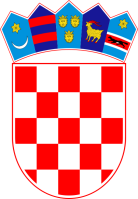    REPUBLIKA HRVATSKA KRAPINSKO – ZAGORSKA ŽUPANIJA     OPĆINA HUM NA SUTLI       OPĆINSKO VIJEĆEKLASA:402-08/21-01/18 URBROJ:2214/01-22-20 DATUM: 31. ožujak 2022. 	Temeljem članka 45. Zakona o proračunu ("Narodne novine" br.144/21) i članka 30. Statuta Općine Hum na Sutli ("Službeni glasnik Krapinsko-zagorske županije" br. 9/21), Općinsko vijeće Općine Hum na Sutli na sjednici održanoj 30. ožujka 2022. godine donijelo je slijedećuODLUKUO I. IZMJENI PRORAČUNA OPĆINE HUM NA SUTLIZA RAZDOBLJE OD 01. SIJEČNJA DO 31. PROSINCA 2022. GODINEČlanak 1.Članak 1.Članak 1.Članak 1.Članak 1.Članak 1.Članak 1.Članak 1.Članak 1.Članak 1.U Odluci o Proračunu Općine Hum na Sutli za 2022. godinu ("Službeni glasnik Krapinsko - zagorske županije 60/21) u Članku 1. mijenja se i sada glasi:U Odluci o Proračunu Općine Hum na Sutli za 2022. godinu ("Službeni glasnik Krapinsko - zagorske županije 60/21) u Članku 1. mijenja se i sada glasi:U Odluci o Proračunu Općine Hum na Sutli za 2022. godinu ("Službeni glasnik Krapinsko - zagorske županije 60/21) u Članku 1. mijenja se i sada glasi:U Odluci o Proračunu Općine Hum na Sutli za 2022. godinu ("Službeni glasnik Krapinsko - zagorske županije 60/21) u Članku 1. mijenja se i sada glasi:U Odluci o Proračunu Općine Hum na Sutli za 2022. godinu ("Službeni glasnik Krapinsko - zagorske županije 60/21) u Članku 1. mijenja se i sada glasi:U Odluci o Proračunu Općine Hum na Sutli za 2022. godinu ("Službeni glasnik Krapinsko - zagorske županije 60/21) u Članku 1. mijenja se i sada glasi:U Odluci o Proračunu Općine Hum na Sutli za 2022. godinu ("Službeni glasnik Krapinsko - zagorske županije 60/21) u Članku 1. mijenja se i sada glasi:U Odluci o Proračunu Općine Hum na Sutli za 2022. godinu ("Službeni glasnik Krapinsko - zagorske županije 60/21) u Članku 1. mijenja se i sada glasi:U Odluci o Proračunu Općine Hum na Sutli za 2022. godinu ("Službeni glasnik Krapinsko - zagorske županije 60/21) u Članku 1. mijenja se i sada glasi:U Odluci o Proračunu Općine Hum na Sutli za 2022. godinu ("Službeni glasnik Krapinsko - zagorske županije 60/21) u Članku 1. mijenja se i sada glasi:Planirano 2022.Povećanje/smanjenjeNovi plan    2022.Projekcija    2023.Projekcija 2024.Novi plan/ Planirano 2022.123456(3/1)A. RAČUN PRIHODA I RASHODAA. RAČUN PRIHODA I RASHODAA. RAČUN PRIHODA I RASHODAA. RAČUN PRIHODA I RASHODA1. Prihodi1. Prihodi16.188.490,00215.929,0016.404.419,0020.339.120,0020.039.120,00101,33%2. Prihodi od prodaje nefinancijske imovine2. Prihodi od prodaje nefinancijske imovine2. Prihodi od prodaje nefinancijske imovine2. Prihodi od prodaje nefinancijske imovine60.000,000,0060.000,0060.000,0030.000,00100,00%3. Rashodi poslovanja3. Rashodi poslovanja3. Rashodi poslovanja13.402.570,00686.771,8214.089.341,8212.705.110,0012.735.110,00105,12%4. Rashodi za nefinancijsku imovinu4. Rashodi za nefinancijsku imovinu4. Rashodi za nefinancijsku imovinu4. Rashodi za nefinancijsku imovinu5.114.750,0097.065,775.211.815,776.894.000,006.534.000,00101,90%5. Razlika - manjak5. Razlika - manjak5. Razlika - manjak-2.268.830,00-567.908,59-2.836.738,59800.010,00800.010,00125,03%B. RAPOLOŽIVA SREDSTVA IZ PRETHODNIH GODINAB. RAPOLOŽIVA SREDSTVA IZ PRETHODNIH GODINAB. RAPOLOŽIVA SREDSTVA IZ PRETHODNIH GODINAB. RAPOLOŽIVA SREDSTVA IZ PRETHODNIH GODINAB. RAPOLOŽIVA SREDSTVA IZ PRETHODNIH GODINA- višak/manjak prihoda iz prethodne godine- višak/manjak prihoda iz prethodne godine- višak/manjak prihoda iz prethodne godine- višak/manjak prihoda iz prethodne godine1.465.500,00360.123,331.825.623,330,000,00124,57%C. RAČUN ZADUŽIVANJA I FINANCIRANJAC. RAČUN ZADUŽIVANJA I FINANCIRANJAC. RAČUN ZADUŽIVANJA I FINANCIRANJAC. RAČUN ZADUŽIVANJA I FINANCIRANJA6. Primici od financijske imovine i zaduživanja6. Primici od financijske imovine i zaduživanja6. Primici od financijske imovine i zaduživanja6. Primici od financijske imovine i zaduživanja1.070.000,007.815,261.077.815,260,000,00100,73%7. Izdaci za financijsku imovinu i otplate zajmova7. Izdaci za financijsku imovinu i otplate zajmova7. Izdaci za financijsku imovinu i otplate zajmova7. Izdaci za financijsku imovinu i otplate zajmova266.670,00-199.970,0066.700,00800.010,00800.010,0025,01%8. Neto zaduživanje8. Neto zaduživanje8. Neto zaduživanje803.330,00207.785,261.011.115,26-800.010,00-800.010,00125,87%9. RAZLIKA9. RAZLIKA0,000,000,000,000,000,00%A: RAČUN PRIHODAA: RAČUN PRIHODAA: RAČUN PRIHODAA: RAČUN PRIHODAA: RAČUN PRIHODAA: RAČUN PRIHODAA: RAČUN PRIHODAA: RAČUN PRIHODAA: RAČUN PRIHODAA: RAČUN PRIHODASveukupno prihodi:16.248.490,00215.929,0016.464.419,0020.399.120,0020.069.120,00101,33%Izvor fin.Broj kontaVrsta prihodaPlanirano2022.Povećanje/smanjenjeNovi plan2022.Projekcija2023.Projekcija2024.Novi plan/
Planirano2022.11,31,42,43,44,45,46,47,48,51,52,54,56,616Prihodi poslovanja16.188.490,00215.929,0016.404.419,0020.339.120,0020.039.120,00101,33%1161Prihodi od poreza10.138.500,000,0010.138.500,0010.188.500,0010.288.500,00100,00%11611Porez i prirez na dohodak9.823.000,000,009.823.000,00100,00%11613Porezi na imovinu215.000,000,00215.000,00100,00%11614Porezi na robu i usluge100.500,000,00100.500,00100,00%11,43,51,52,54,5663Pomoći iz inozemstva i od subjekata unutar općeg proračuna1.550.560,00216.527,001.767.087,005.775.560,005.375.560,00113,96%11,43633Pomoći proračunu iz drugih proračuna850.000,00214.160,001.064.160,00125,20%43,52634Pomoći od izvanproračunskih korisnika250.000,002.367,00252.367,00100,95%51,54,56638Pomoći iz državnog proračuna temeljem prijenosa EU sredstava375.000,000,00375.000,00100,00%11,31,42,43,47,4864Prihodi od imovine135.030,00-598,00134.432,0091.160,0091.160,0099,56%11641Prihodi od financijske imovine730,00-598,00132,0018,08%11,31,42,43,47,48642Prihodi od nefinancijske imovine134.300,000,00134.300,00100,00%11,43,44,45,4665Prihodi od upravnih i administrativnih pristojbi, pristojbi po posebnim propisima i naknada4.186.400,000,004.186.400,004.185.900,004.185.900,00100,00%11651Upravne i administrativne pristojbe1.000,000,001.000,00100,00%43,44,46652Prihodi po posebnim propisima1.170.400,000,001.170.400,00100,00%43,45653Komunalni doprinosi i naknade3.015.000,000,003.015.000,00100,00%6166Prihodi od prodaje proizvoda i robe te pruženih usluga i prihodi od donacija6.000,000,006.000,006.000,006.000,00100,00%61663Donacije od pravnih i fizičkih osoba izvan općeg proračuna6.000,000,006.000,00100,00%31,43,6168Kazne, upravne mjere i ostali prihodi172.000,000,00172.000,0092.000,0092.000,00100,00%31,43,61683Ostali prihodi172.000,000,00172.000,00100,00%11,31,717Prihodi od prodaje nefinancijske imovine60.000,000,0060.000,0060.000,0030.000,00100,00%7172Prihodi od prodaje proizvedene dugotrajne imovine60.000,000,0060.000,0060.000,0030.000,00100,00%71721Prihodi od prodaje građevinskih objekata60.000,000,0060.000,00100,00%A: RAČUN RASHODA A: RAČUN RASHODA A: RAČUN RASHODA A: RAČUN RASHODA A: RAČUN RASHODA A: RAČUN RASHODA A: RAČUN RASHODA A: RAČUN RASHODA A: RAČUN RASHODA Sveukupno rashodi:18.517.320,00783.837,5919.301.157,5919.599.110,0019.269.110,00104,23%Broj kontaVrsta rashoda i izdatakaVrsta rashoda i izdatakaPlanirano2022.Povećanje/smanjenjeNovi plan2022.Projekcija 2023.Projekcija2024.Novi plan/
Planirano 20223Rashodi poslovanjaRashodi poslovanja13.402.570,00686.771,8214.089.341,8212.705.110,0012.735.110,00105,12%31Rashodi za zaposleneRashodi za zaposlene4.314.000,0054.324,794.368.324,794.278.000,004.287.500,00101,26%311Plaće (Bruto)Plaće (Bruto)3.548.954,0044.859,263.593.813,26101,26%312Ostali rashodi za zaposleneOstali rashodi za zaposlene166.000,002.000,00168.000,00101,20%313Doprinosi na plaćeDoprinosi na plaće599.046,007.465,53606.511,53101,25%32Materijalni rashodiMaterijalni rashodi4.991.460,00517.447,035.508.907,034.551.000,004.550.900,00110,37%321Naknade troškova zaposlenimaNaknade troškova zaposlenima276.000,000,00276.000,00100,00%322Rashodi za materijal i energijuRashodi za materijal i energiju944.610,00265.300,501.209.910,50128,09%323Rashodi za uslugeRashodi za usluge3.356.000,00184.180,003.540.180,00105,49%329Ostali nespomenuti rashodi poslovanjaOstali nespomenuti rashodi poslovanja414.850,0067.966,53482.816,53116,38%34Financijski rashodiFinancijski rashodi159.510,000,00159.510,00133.010,00121.010,00100,00%342Kamate za primljene kredite i zajmoveKamate za primljene kredite i zajmove70.000,000,0070.000,00100,00%343Ostali financijski rashodiOstali financijski rashodi89.510,000,0089.510,00100,00%35SubvencijeSubvencije120.000,000,00120.000,00120.000,00120.000,00100,00%352Subvencije trgovačkim društvima, zadrugama, poljoprivrednicima i obrtnicima izvan javnog sektoraSubvencije trgovačkim društvima, zadrugama, poljoprivrednicima i obrtnicima izvan javnog sektora120.000,000,00120.000,00100,00%36Pomoći dane u inozemstvo i unutar općeg proračunaPomoći dane u inozemstvo i unutar općeg proračuna485.000,000,00485.000,00485.000,00485.000,00100,00%363Pomoći unutar općeg proračunaPomoći unutar općeg proračuna200.000,000,00200.000,00100,00%366Pomoći proračunskim korisnicima drugih proračunaPomoći proračunskim korisnicima drugih proračuna285.000,000,00285.000,00100,00%37Naknade građanima i kućanstvima na temelju osiguranja i druge naknadeNaknade građanima i kućanstvima na temelju osiguranja i druge naknade1.598.000,0030.000,001.628.000,001.600.000,001.588.000,00101,88%372Ostale naknade građanima i kućanstvima iz proračunaOstale naknade građanima i kućanstvima iz proračuna1.598.000,0030.000,001.628.000,00101,88%38Ostali rashodiOstali rashodi1.734.600,0085.000,001.819.600,001.538.100,001.582.700,00104,90%381Tekuće donacijeTekuće donacije1.209.600,0085.000,001.294.600,00107,03%385Izvanredni rashodiIzvanredni rashodi25.000,000,0025.000,00100,00%386Kapitalne pomoćiKapitalne pomoći500.000,000,00500.000,00100,00%4Rashodi za nabavu nefinancijske imovineRashodi za nabavu nefinancijske imovine5.114.750,0097.065,775.211.815,776.894.000,006.534.000,00101,90%41Rashodi za nabavu neproizvedene dugotrajne imovineRashodi za nabavu neproizvedene dugotrajne imovine753.000,000,00753.000,001.953.000,001.553.000,00100,00%412Nematerijalna imovinaNematerijalna imovina753.000,000,00753.000,00100,00%42Rashodi za nabavu proizvedene dugotrajne imovineRashodi za nabavu proizvedene dugotrajne imovine3.761.750,0097.065,773.858.815,771.241.000,001.481.000,00102,58%421Građevinski objektiGrađevinski objekti3.534.250,00-17.263,913.516.986,0999,51%422Postrojenja i opremaPostrojenja i oprema108.000,0086.000,00194.000,00179,63%424Knjige, umjetnička djela i ostale izložbene vrijednostiKnjige, umjetnička djela i ostale izložbene vrijednosti109.500,003.329,68112.829,68103,04%426Nematerijalna proizvedena imovinaNematerijalna proizvedena imovina10.000,0025.000,0035.000,00350,00%45Rashodi za dodatna ulaganja na nefinancijskoj imoviniRashodi za dodatna ulaganja na nefinancijskoj imovini600.000,000,00600.000,003.700.000,003.500.000,00100,00%451Dodatna ulaganja na građevinskim objektimaDodatna ulaganja na građevinskim objektima600.000,000,00600.000,00100,00%454Dodatna ulaganja za ostalu nefinancijsku imovinuDodatna ulaganja za ostalu nefinancijsku imovinu0,000,000,00100,00%C: RAČUN ZADUŽIVANJA/FINANCIRANJAC: RAČUN ZADUŽIVANJA/FINANCIRANJAC: RAČUN ZADUŽIVANJA/FINANCIRANJAC: RAČUN ZADUŽIVANJA/FINANCIRANJAC: RAČUN ZADUŽIVANJA/FINANCIRANJAC: RAČUN ZADUŽIVANJA/FINANCIRANJAC: RAČUN ZADUŽIVANJA/FINANCIRANJAC: RAČUN ZADUŽIVANJA/FINANCIRANJAC: RAČUN ZADUŽIVANJA/FINANCIRANJAIzvor fin.Broj kontaVrsta prihodaPlanirano2022.Povećanje/smanjenjeNovi plan2022.Projekcija2023.Projekcija2024.Novi plan/
Planirano 2022115Izdaci za financijsku imovinu i otplate zajmova266.670,00-199.970,0066.700,00800.010,00800.010,0025,011154Izdaci za otplatu glavnice primljenih kredita i zajmova266.670,00-199.970,0066.700,00800.010,00800.010,0025,0111544Otplata glavnice primljenih kredita i zajmova od kreditnih i ostalih financijskih institucija izvan javnog sektora266.670,00-199.970,0066.700,0025,01818Primici od financijske imovine i zaduživanja1.070.000,007.815,261.077.815,260,000,00100,738184Primici od zaduživanja1.070.000,007.815,261.077.815,260,000,00100,7381844Primljeni krediti i zajmovi od kreditnih i ostalih financijskih institucija izvan javnog sektora1.070.000,007.815,261.077.815,26100,73B: RAPOLOŽIVA SREDSTVA IZ PRETHODNIH GODINAB: RAPOLOŽIVA SREDSTVA IZ PRETHODNIH GODINAB: RAPOLOŽIVA SREDSTVA IZ PRETHODNIH GODINAB: RAPOLOŽIVA SREDSTVA IZ PRETHODNIH GODINAB: RAPOLOŽIVA SREDSTVA IZ PRETHODNIH GODINAB: RAPOLOŽIVA SREDSTVA IZ PRETHODNIH GODINAB: RAPOLOŽIVA SREDSTVA IZ PRETHODNIH GODINAB: RAPOLOŽIVA SREDSTVA IZ PRETHODNIH GODINAB: RAPOLOŽIVA SREDSTVA IZ PRETHODNIH GODINAIzvor fin.Broj kontaVrsta prihodaPlanirano2022.Povećanje/smanjenjeNovi plan2022.Projekcija2023.Projekcija2024.Novi plan/
Planirano 2022919Vlastiti izvori1.465.500,00360.123,331.825.623,330,000,00124,579192Rezultat poslovanja1.465.500,00360.123,331.825.623,330,000,00124,5791922Višak prihoda iz prethodnih godina1.465.500,00360.123,331.825.623,33124,57Članak 2.Članak 2.Članak 2.Članak 2.Članak 2.Članak 2.Članak 2.       U Odluci o Proračunu Općine Hum na Sutli za 2022. godinu ("Službeni glasnik Krapinsko   zagorske županije" 60/21) u Članku 2. mijenja se i sada glasi:Rashodi i izdaci po proračunskim klasifikacijama raspoređuju se kako slijedi:       U Odluci o Proračunu Općine Hum na Sutli za 2022. godinu ("Službeni glasnik Krapinsko   zagorske županije" 60/21) u Članku 2. mijenja se i sada glasi:Rashodi i izdaci po proračunskim klasifikacijama raspoređuju se kako slijedi:       U Odluci o Proračunu Općine Hum na Sutli za 2022. godinu ("Službeni glasnik Krapinsko   zagorske županije" 60/21) u Članku 2. mijenja se i sada glasi:Rashodi i izdaci po proračunskim klasifikacijama raspoređuju se kako slijedi:       U Odluci o Proračunu Općine Hum na Sutli za 2022. godinu ("Službeni glasnik Krapinsko   zagorske županije" 60/21) u Članku 2. mijenja se i sada glasi:Rashodi i izdaci po proračunskim klasifikacijama raspoređuju se kako slijedi:       U Odluci o Proračunu Općine Hum na Sutli za 2022. godinu ("Službeni glasnik Krapinsko   zagorske županije" 60/21) u Članku 2. mijenja se i sada glasi:Rashodi i izdaci po proračunskim klasifikacijama raspoređuju se kako slijedi:       U Odluci o Proračunu Općine Hum na Sutli za 2022. godinu ("Službeni glasnik Krapinsko   zagorske županije" 60/21) u Članku 2. mijenja se i sada glasi:Rashodi i izdaci po proračunskim klasifikacijama raspoređuju se kako slijedi:       U Odluci o Proračunu Općine Hum na Sutli za 2022. godinu ("Službeni glasnik Krapinsko   zagorske županije" 60/21) u Članku 2. mijenja se i sada glasi:Rashodi i izdaci po proračunskim klasifikacijama raspoređuju se kako slijedi:18.783.990,00583.867,5919.367.857,5920.399.120,0020.069.120,00103,11ORGANIZACIJSKA KLASIFIKACIJA:Planirano 2022.Povećanje/smanjenjeNovi plan 2022.Projekcija 2023.Projekcija 2024.Novi plan/
Planirano
2022.Razdjel: 001 OPĆE JAVNE USLUGE14.790.820,00408.533,1215.199.353,1216.451.450,0016.121.450,00102,76Glava: 01 REDOVAN RAD JEDINSTVENOG UPRAVNOG ODJELA I UREDA NAČELNIKA2.227.600,0067.000,002.294.600,002.238.100,002.247.600,00103,01Glava: 02 OPĆINSKO VIJEĆE  I RADNA TIJELA654.500,000,00654.500,00452.000,00452.000,00100,00Glava: 03 KOMUNALNE DJELATNOSTI2.560.200,00363.767,032.923.967,032.590.200,002.590.200,00114,21Glava: 04 KOMUNALNA INFRASTRUKTURA I GRAĐEVINSKI OBJEKTI5.465.920,00-137.233,915.328.686,097.891.550,007.564.050,0097,49Glava: 05 OSNOVNO ŠKOLSTVO I PREDŠKOLSKI ODGOJ815.000,000,00815.000,00335.000,00335.000,00100,00Glava: 06 KULTURNE DJELATNOSTI170.000,000,00170.000,00170.000,00170.000,00100,00Glava: 07 ŠPORTSKE DJELATNOSTI281.000,000,00281.000,00281.000,00281.000,00100,00Glava: 08 DRUŠTVA I DRUŠTVENE ORGANIZACIJE219.000,0070.000,00289.000,00249.000,00249.000,00131,96Glava: 09 POTICANJE RAZVOJA OBRTA I POLJOPRIVREDE130.000,000,00130.000,00130.000,00130.000,00100,00Glava: 10 SOCIJALNA SKRB1.602.000,0030.000,001.632.000,001.604.000,001.592.000,00101,87Glava: 11 VATROGASTVO I CIVILNA ZAŠTITA515.600,0015.000,00530.600,00510.600,00510.600,00102,91Glava: 12 PROJEKTI OPĆEG KARAKTERA150.000,000,00150.000,000,000,00100,00Razdjel: 002 PREDŠKOLSKI ODGOJ3.538.660,00154.504,793.693.164,793.488.660,003.488.660,00104,37Glava: 01 SUFINANCIRANJE DJEČJEG VRTIĆA BALONČICA3.538.660,00154.504,793.693.164,793.488.660,003.488.660,00104,37Korisnik: 28389 DJEČJI VRTIĆ BALONČICA3.538.660,00154.504,793.693.164,793.488.660,003.488.660,00104,37Razdjel: 003 KULTURNE USTANOVE HUM NA SUTLI454.510,0020.829,68475.339,68459.010,00459.010,00104,58Glava: 01 NARODNA KNJIŽNICA HUM NA SUTLI454.510,0020.829,68475.339,68459.010,00459.010,00104,58Korisnik: 42514 NARODNA KNJIŽNICA HUM NA SUTLI454.510,0020.829,68475.339,68459.010,00459.010,00104,58Članak 3.Članak 3.Članak 3.Članak 3.Članak 3.Članak 3.Članak 3.Članak 3.Članak 3.Članak 3.        U Odluci o Proračunu Općine Hum na Sutli za 2022. godinu ("Službeni glasnik Krapinsko   zagorske županije" 60/21) u Članku 3. mijenja se i sada glasi:       Rashodi i izdaci po programima i aktivnostima raspoređuju se u Posebnom dijelu Proračuna i čine sastavni dio Odluke o Proračunu općine Hum na Sutli kako slijedi:        U Odluci o Proračunu Općine Hum na Sutli za 2022. godinu ("Službeni glasnik Krapinsko   zagorske županije" 60/21) u Članku 3. mijenja se i sada glasi:       Rashodi i izdaci po programima i aktivnostima raspoređuju se u Posebnom dijelu Proračuna i čine sastavni dio Odluke o Proračunu općine Hum na Sutli kako slijedi:        U Odluci o Proračunu Općine Hum na Sutli za 2022. godinu ("Službeni glasnik Krapinsko   zagorske županije" 60/21) u Članku 3. mijenja se i sada glasi:       Rashodi i izdaci po programima i aktivnostima raspoređuju se u Posebnom dijelu Proračuna i čine sastavni dio Odluke o Proračunu općine Hum na Sutli kako slijedi:        U Odluci o Proračunu Općine Hum na Sutli za 2022. godinu ("Službeni glasnik Krapinsko   zagorske županije" 60/21) u Članku 3. mijenja se i sada glasi:       Rashodi i izdaci po programima i aktivnostima raspoređuju se u Posebnom dijelu Proračuna i čine sastavni dio Odluke o Proračunu općine Hum na Sutli kako slijedi:        U Odluci o Proračunu Općine Hum na Sutli za 2022. godinu ("Službeni glasnik Krapinsko   zagorske županije" 60/21) u Članku 3. mijenja se i sada glasi:       Rashodi i izdaci po programima i aktivnostima raspoređuju se u Posebnom dijelu Proračuna i čine sastavni dio Odluke o Proračunu općine Hum na Sutli kako slijedi:        U Odluci o Proračunu Općine Hum na Sutli za 2022. godinu ("Službeni glasnik Krapinsko   zagorske županije" 60/21) u Članku 3. mijenja se i sada glasi:       Rashodi i izdaci po programima i aktivnostima raspoređuju se u Posebnom dijelu Proračuna i čine sastavni dio Odluke o Proračunu općine Hum na Sutli kako slijedi:        U Odluci o Proračunu Općine Hum na Sutli za 2022. godinu ("Službeni glasnik Krapinsko   zagorske županije" 60/21) u Članku 3. mijenja se i sada glasi:       Rashodi i izdaci po programima i aktivnostima raspoređuju se u Posebnom dijelu Proračuna i čine sastavni dio Odluke o Proračunu općine Hum na Sutli kako slijedi:        U Odluci o Proračunu Općine Hum na Sutli za 2022. godinu ("Službeni glasnik Krapinsko   zagorske županije" 60/21) u Članku 3. mijenja se i sada glasi:       Rashodi i izdaci po programima i aktivnostima raspoređuju se u Posebnom dijelu Proračuna i čine sastavni dio Odluke o Proračunu općine Hum na Sutli kako slijedi:        U Odluci o Proračunu Općine Hum na Sutli za 2022. godinu ("Službeni glasnik Krapinsko   zagorske županije" 60/21) u Članku 3. mijenja se i sada glasi:       Rashodi i izdaci po programima i aktivnostima raspoređuju se u Posebnom dijelu Proračuna i čine sastavni dio Odluke o Proračunu općine Hum na Sutli kako slijedi:        U Odluci o Proračunu Općine Hum na Sutli za 2022. godinu ("Službeni glasnik Krapinsko   zagorske županije" 60/21) u Članku 3. mijenja se i sada glasi:       Rashodi i izdaci po programima i aktivnostima raspoređuju se u Posebnom dijelu Proračuna i čine sastavni dio Odluke o Proračunu općine Hum na Sutli kako slijedi:POSEBNI DIO:Ukupno rashodi/izdaci:18.783.990,00583.867,5919.367.857,5920.399.120,0020.069.120,00103,11PozicijaBroj kontaVrsta rashoda i izdatakaKlasifikacijaPlanirano2022.Povećanje/smanjenjeNovi plan2022.Projekcija2023.Projekcija2024.Novi plan/ Planirano 2022.Lokacija: 001, OPĆINA HUM NA SUTLILokacija: 001, OPĆINA HUM NA SUTLILokacija: 001, OPĆINA HUM NA SUTLILokacija: 001, OPĆINA HUM NA SUTLI18.783.990,00583.867,5919.367.857,5920.399.120,0020.069.120,00103,11Razdjel: 001 OPĆE JAVNE USLUGERazdjel: 001 OPĆE JAVNE USLUGERazdjel: 001 OPĆE JAVNE USLUGERazdjel: 001 OPĆE JAVNE USLUGE14.790.820,00408.533,1215.199.353,1216.451.450,0016.121.450,00102,76Glava: 01 REDOVAN RAD JEDINSTVENOG UPRAVNOG ODJELA I UREDA NAČELNIKAGlava: 01 REDOVAN RAD JEDINSTVENOG UPRAVNOG ODJELA I UREDA NAČELNIKAGlava: 01 REDOVAN RAD JEDINSTVENOG UPRAVNOG ODJELA I UREDA NAČELNIKAGlava: 01 REDOVAN RAD JEDINSTVENOG UPRAVNOG ODJELA I UREDA NAČELNIKA2.227.600,0067.000,002.294.600,002.238.100,002.247.600,00103,01Izvor financiranja: 11 Opći prihodi i primiciIzvor financiranja: 11 Opći prihodi i primiciIzvor financiranja: 11 Opći prihodi i primiciIzvor financiranja: 11 Opći prihodi i primici2.192.600,0072.000,002.259.600,002.208.100,002.217.600,00103,06Izvor financiranja: 31 Vlastiti prihodiIzvor financiranja: 31 Vlastiti prihodiIzvor financiranja: 31 Vlastiti prihodiIzvor financiranja: 31 Vlastiti prihodi35.000,00-5.000,0035.000,0030.000,0030.000,00100,00Ukupno za izvore financiranjaUkupno za izvore financiranjaUkupno za izvore financiranjaUkupno za izvore financiranja2.227.600,0067.000,002.294.600,002.238.100,002.247.600,00103,01Program: 1001 PRIPREME I DONOŠENJE AKATA IZ DJELOKRUGA  TIJELAProgram: 1001 PRIPREME I DONOŠENJE AKATA IZ DJELOKRUGA  TIJELAProgram: 1001 PRIPREME I DONOŠENJE AKATA IZ DJELOKRUGA  TIJELAProgram: 1001 PRIPREME I DONOŠENJE AKATA IZ DJELOKRUGA  TIJELA2.227.600,0067.000,002.294.600,002.238.100,002.247.600,00103,01Aktivnost: A100001 OSNOVNE PLAĆE I NAKNADEAktivnost: A100001 OSNOVNE PLAĆE I NAKNADEAktivnost: A100001 OSNOVNE PLAĆE I NAKNADEAktivnost: A100001 OSNOVNE PLAĆE I NAKNADE1.384.000,000,001.384.000,001.394.500,001.404.000,00100,00Izvor financiranja: 11 Opći prihodi i primiciIzvor financiranja: 11 Opći prihodi i primiciIzvor financiranja: 11 Opći prihodi i primiciIzvor financiranja: 11 Opći prihodi i primici1.384.000,000,001.384.000,001.394.500,001.404.000,00100,003Rashodi poslovanja0111.384.000,000,001.384.000,001.394.500,001.404.000,00100,0031Rashodi za zaposlene0111.274.000,000,001.274.000,001.283.500,001.293.000,00100,00311Plaće (Bruto)0111.005.000,000,001.005.000,00100,00312Ostali rashodi za zaposlene011100.000,000,00100.000,00100,00313Doprinosi na plaće011169.000,000,00169.000,00100,0032Materijalni rashodi011110.000,000,00110.000,00111.000,00111.000,00100,00321Naknade troškova zaposlenima011110.000,000,00110.000,00100,00Aktivnost: A100002 TEKUĆI RASHODIAktivnost: A100002 TEKUĆI RASHODIAktivnost: A100002 TEKUĆI RASHODIAktivnost: A100002 TEKUĆI RASHODI682.600,0062.000,00744.600,00672.600,00672.600,00109,08Izvor financiranja: 11 Opći prihodi i primiciIzvor financiranja: 11 Opći prihodi i primiciIzvor financiranja: 11 Opći prihodi i primiciIzvor financiranja: 11 Opći prihodi i primici677.600,0067.000,00744.600,00672.600,00672.600,00109,893Rashodi poslovanja011677.600,0067.000,00744.600,00672.600,00672.600,00109,8932Materijalni rashodi011611.600,0062.000,00673.600,00611.600,00611.600,00110,14322Rashodi za materijal i energiju011270.000,0062.000,00332.000,00122,96323Rashodi za usluge011239.000,000,00239.000,00100,00329Ostali nespomenuti rashodi poslovanja011102.600,000,00102.600,00100,0034Financijski rashodi01166.000,005.000,0071.000,0061.000,0061.000,00107,58343Ostali financijski rashodi01166.000,005.000,0071.000,00107,58Izvor financiranja: 31 Vlastiti prihodiIzvor financiranja: 31 Vlastiti prihodiIzvor financiranja: 31 Vlastiti prihodiIzvor financiranja: 31 Vlastiti prihodi5.000,00-5.000,000,000,000,000,003Rashodi poslovanja0115.000,00-5.000,000,000,000,000,0034Financijski rashodi0115.000,00-5.000,000,000,000,000,00343Ostali financijski rashodi0115.000,00-5.000,000,000,00Aktivnost: A100003 KAPITALNI IZDACIAktivnost: A100003 KAPITALNI IZDACIAktivnost: A100003 KAPITALNI IZDACIAktivnost: A100003 KAPITALNI IZDACI36.000,005.000,0041.000,0046.000,0046.000,00113,89Izvor financiranja: 11 Opći prihodi i primiciIzvor financiranja: 11 Opći prihodi i primiciIzvor financiranja: 11 Opći prihodi i primiciIzvor financiranja: 11 Opći prihodi i primici6.000,000,006.000,0016.000,0016.000,00100,004Rashodi za nabavu nefinancijske imovine0116.000,000,006.000,0016.000,0016.000,00100,0041Rashodi za nabavu neproizvedene dugotrajne imovine0113.000,000,003.000,003.000,003.000,00100,00412Nematerijalna imovina0113.000,000,003.000,00100,0042Rashodi za nabavu proizvedene dugotrajne imovine0113.000,000,003.000,0013.000,0013.000,00100,00422Postrojenja i oprema0113.000,000,003.000,00100,00Izvor financiranja: 31 Vlastiti prihodiIzvor financiranja: 31 Vlastiti prihodiIzvor financiranja: 31 Vlastiti prihodiIzvor financiranja: 31 Vlastiti prihodi30.000,005.000,0035.000,0030.000,0030.000,00116,674Rashodi za nabavu nefinancijske imovine01130.000,005.000,0035.000,0030.000,0030.000,00116,6742Rashodi za nabavu proizvedene dugotrajne imovine01130.000,005.000,0035.000,0030.000,0030.000,00116,67422Postrojenja i oprema01120.000,000,0020.000,00100,00426Nematerijalna proizvedena imovina01110.000,005.000,0015.000,00150,00Aktivnost: A100004 INTELEKTUALNE USLUGEAktivnost: A100004 INTELEKTUALNE USLUGEAktivnost: A100004 INTELEKTUALNE USLUGEAktivnost: A100004 INTELEKTUALNE USLUGE125.000,000,00125.000,00125.000,00125.000,00100,00Izvor financiranja: 11 Opći prihodi i primiciIzvor financiranja: 11 Opći prihodi i primiciIzvor financiranja: 11 Opći prihodi i primiciIzvor financiranja: 11 Opći prihodi i primici125.000,000,00125.000,00125.000,00125.000,00100,003Rashodi poslovanja011125.000,000,00125.000,00125.000,00125.000,00100,0032Materijalni rashodi011125.000,000,00125.000,00125.000,00125.000,00100,00323Rashodi za usluge011125.000,000,00125.000,00100,00Glava: 02 OPĆINSKO VIJEĆE  I RADNA TIJELAGlava: 02 OPĆINSKO VIJEĆE  I RADNA TIJELAGlava: 02 OPĆINSKO VIJEĆE  I RADNA TIJELAGlava: 02 OPĆINSKO VIJEĆE  I RADNA TIJELA654.500,000,00654.500,00452.000,00452.000,00100,00Izvor financiranja: 11 Opći prihodi i primiciIzvor financiranja: 11 Opći prihodi i primiciIzvor financiranja: 11 Opći prihodi i primiciIzvor financiranja: 11 Opći prihodi i primici584.500,000,00584.500,00452.000,00452.000,00100,00Izvor financiranja: 61 DonacijeIzvor financiranja: 61 DonacijeIzvor financiranja: 61 DonacijeIzvor financiranja: 61 Donacije70.000,000,0070.000,000,000,00100,00Ukupno za izvore financiranjaUkupno za izvore financiranjaUkupno za izvore financiranjaUkupno za izvore financiranja654.500,000,00654.500,00452.000,00452.000,00100,00Program: 1002 TIJELA I KOMISIJEProgram: 1002 TIJELA I KOMISIJEProgram: 1002 TIJELA I KOMISIJEProgram: 1002 TIJELA I KOMISIJE654.500,000,00654.500,00452.000,00452.000,00100,00Aktivnost: A100001 RAD OPĆINSKOG VIJEĆA  I  RADNIH TIJELAAktivnost: A100001 RAD OPĆINSKOG VIJEĆA  I  RADNIH TIJELAAktivnost: A100001 RAD OPĆINSKOG VIJEĆA  I  RADNIH TIJELAAktivnost: A100001 RAD OPĆINSKOG VIJEĆA  I  RADNIH TIJELA210.000,000,00210.000,00210.000,00210.000,00100,00Izvor financiranja: 11 Opći prihodi i primiciIzvor financiranja: 11 Opći prihodi i primiciIzvor financiranja: 11 Opći prihodi i primiciIzvor financiranja: 11 Opći prihodi i primici210.000,000,00210.000,00210.000,00210.000,00100,003Rashodi poslovanja011210.000,000,00210.000,00210.000,00210.000,00100,0032Materijalni rashodi011210.000,000,00210.000,00210.000,00210.000,00100,00322Rashodi za materijal i energiju01150.000,000,0050.000,00100,00329Ostali nespomenuti rashodi poslovanja011160.000,000,00160.000,00100,00Aktivnost: A100002 DONACIJE POLITIČKE STRANKEAktivnost: A100002 DONACIJE POLITIČKE STRANKEAktivnost: A100002 DONACIJE POLITIČKE STRANKEAktivnost: A100002 DONACIJE POLITIČKE STRANKE15.000,000,0015.000,0015.000,0015.000,00100,00Izvor financiranja: 11 Opći prihodi i primiciIzvor financiranja: 11 Opći prihodi i primiciIzvor financiranja: 11 Opći prihodi i primiciIzvor financiranja: 11 Opći prihodi i primici15.000,000,0015.000,0015.000,0015.000,00100,003Rashodi poslovanja01115.000,000,0015.000,0015.000,0015.000,00100,0038Ostali rashodi01115.000,000,0015.000,0015.000,0015.000,00100,00381Tekuće donacije01115.000,000,0015.000,00100,00Aktivnost: A100003 OBILJEŽAVANJE DANA OPĆINEAktivnost: A100003 OBILJEŽAVANJE DANA OPĆINEAktivnost: A100003 OBILJEŽAVANJE DANA OPĆINEAktivnost: A100003 OBILJEŽAVANJE DANA OPĆINE57.000,000,0057.000,0057.000,0057.000,00100,00Izvor financiranja: 11 Opći prihodi i primiciIzvor financiranja: 11 Opći prihodi i primiciIzvor financiranja: 11 Opći prihodi i primiciIzvor financiranja: 11 Opći prihodi i primici57.000,000,0057.000,0057.000,0057.000,00100,003Rashodi poslovanja01157.000,000,0057.000,0057.000,0057.000,00100,0032Materijalni rashodi01131.000,000,0031.000,0031.000,0031.000,00100,00329Ostali nespomenuti rashodi poslovanja01131.000,000,0031.000,00100,0037Naknade građanima i kućanstvima na temelju osiguranja i druge naknade0116.000,000,006.000,006.000,006.000,00100,00372Ostale naknade građanima i kućanstvima iz proračuna0116.000,000,006.000,00100,0038Ostali rashodi01120.000,000,0020.000,0020.000,0020.000,00100,00381Tekuće donacije01120.000,000,0020.000,00100,00Aktivnost: A100004 SAVJET MLADIHAktivnost: A100004 SAVJET MLADIHAktivnost: A100004 SAVJET MLADIHAktivnost: A100004 SAVJET MLADIH15.000,000,0015.000,0015.000,0015.000,00100,00Izvor financiranja: 11 Opći prihodi i primiciIzvor financiranja: 11 Opći prihodi i primiciIzvor financiranja: 11 Opći prihodi i primiciIzvor financiranja: 11 Opći prihodi i primici15.000,000,0015.000,0015.000,0015.000,00100,003Rashodi poslovanja01115.000,000,0015.000,0015.000,0015.000,00100,0032Materijalni rashodi01115.000,000,0015.000,0015.000,0015.000,00100,00329Ostali nespomenuti rashodi poslovanja01115.000,000,0015.000,00100,00Aktivnost: A100005 MONOGRAFIJA OPĆINE HUM NA SUTLIAktivnost: A100005 MONOGRAFIJA OPĆINE HUM NA SUTLIAktivnost: A100005 MONOGRAFIJA OPĆINE HUM NA SUTLIAktivnost: A100005 MONOGRAFIJA OPĆINE HUM NA SUTLI70.000,000,0070.000,000,000,00100,00Izvor financiranja: 11 Opći prihodi i primiciIzvor financiranja: 11 Opći prihodi i primiciIzvor financiranja: 11 Opći prihodi i primiciIzvor financiranja: 11 Opći prihodi i primici70.000,000,0070.000,000,000,00100,003Rashodi poslovanja01170.000,000,0070.000,000,000,00100,0032Materijalni rashodi01170.000,000,0070.000,000,000,00100,00323Rashodi za usluge01170.000,000,0070.000,00100,00Aktivnost: A100006 POREZNA UPRAVA PRIHOD OD POREZA NA DOHODAKAktivnost: A100006 POREZNA UPRAVA PRIHOD OD POREZA NA DOHODAKAktivnost: A100006 POREZNA UPRAVA PRIHOD OD POREZA NA DOHODAKAktivnost: A100006 POREZNA UPRAVA PRIHOD OD POREZA NA DOHODAK105.000,000,00105.000,00110.000,00110.000,00100,00Izvor financiranja: 11 Opći prihodi i primiciIzvor financiranja: 11 Opći prihodi i primiciIzvor financiranja: 11 Opći prihodi i primiciIzvor financiranja: 11 Opći prihodi i primici105.000,000,00105.000,00110.000,00110.000,00100,003Rashodi poslovanja011105.000,000,00105.000,00110.000,00110.000,00100,0032Materijalni rashodi011105.000,000,00105.000,00110.000,00110.000,00100,00323Rashodi za usluge011105.000,000,00105.000,00100,00Aktivnost: A100007 PARTICIPATIVNI PRORAČUN ZA MLADEAktivnost: A100007 PARTICIPATIVNI PRORAČUN ZA MLADEAktivnost: A100007 PARTICIPATIVNI PRORAČUN ZA MLADEAktivnost: A100007 PARTICIPATIVNI PRORAČUN ZA MLADE20.000,000,0020.000,0020.000,0020.000,00100,00Izvor financiranja: 11 Opći prihodi i primiciIzvor financiranja: 11 Opći prihodi i primiciIzvor financiranja: 11 Opći prihodi i primiciIzvor financiranja: 11 Opći prihodi i primici20.000,000,0020.000,0020.000,0020.000,00100,003Rashodi poslovanja062020.000,000,0020.000,0020.000,0020.000,00100,0032Materijalni rashodi062020.000,000,0020.000,0020.000,0020.000,00100,00329Ostali nespomenuti rashodi poslovanja062020.000,000,0020.000,00100,00Aktivnost: A100008 PRORAČUNSKE REZERVEAktivnost: A100008 PRORAČUNSKE REZERVEAktivnost: A100008 PRORAČUNSKE REZERVEAktivnost: A100008 PRORAČUNSKE REZERVE25.000,000,0025.000,0025.000,0025.000,00100,00Izvor financiranja: 11 Opći prihodi i primiciIzvor financiranja: 11 Opći prihodi i primiciIzvor financiranja: 11 Opći prihodi i primiciIzvor financiranja: 11 Opći prihodi i primici25.000,000,0025.000,0025.000,0025.000,00100,003Rashodi poslovanja01125.000,000,0025.000,0025.000,0025.000,00100,0038Ostali rashodi01125.000,000,0025.000,0025.000,0025.000,00100,00385Izvanredni rashodi01125.000,000,0025.000,00100,00Aktivnost: A100009 PROSTORNI PLAN OPĆINE HUM NA SUTLIAktivnost: A100009 PROSTORNI PLAN OPĆINE HUM NA SUTLIAktivnost: A100009 PROSTORNI PLAN OPĆINE HUM NA SUTLIAktivnost: A100009 PROSTORNI PLAN OPĆINE HUM NA SUTLI137.500,000,00137.500,000,000,00100,00Izvor financiranja: 11 Opći prihodi i primiciIzvor financiranja: 11 Opći prihodi i primiciIzvor financiranja: 11 Opći prihodi i primiciIzvor financiranja: 11 Opći prihodi i primici67.500,000,0067.500,000,000,00100,003Rashodi poslovanja062067.500,000,0067.500,000,000,00100,0032Materijalni rashodi062067.500,000,0067.500,000,000,00100,00323Rashodi za usluge062067.500,000,0067.500,00100,00Izvor financiranja: 61 DonacijeIzvor financiranja: 61 DonacijeIzvor financiranja: 61 DonacijeIzvor financiranja: 61 Donacije70.000,000,0070.000,000,000,00100,003Rashodi poslovanja062070.000,000,0070.000,000,000,00100,0032Materijalni rashodi062070.000,000,0070.000,000,000,00100,00323Rashodi za usluge062070.000,000,0070.000,00100,00Glava: 03 KOMUNALNE DJELATNOSTIGlava: 03 KOMUNALNE DJELATNOSTIGlava: 03 KOMUNALNE DJELATNOSTIGlava: 03 KOMUNALNE DJELATNOSTI2.560.200,00363.767,032.923.967,032.590.200,002.590.200,00114,21Program: 1003 KOMUNALNO GOSPODARSTVOProgram: 1003 KOMUNALNO GOSPODARSTVOProgram: 1003 KOMUNALNO GOSPODARSTVOProgram: 1003 KOMUNALNO GOSPODARSTVO2.560.200,00363.767,032.923.967,032.590.200,002.590.200,00114,21Izvor financiranja: 11 Opći prihodi i primiciIzvor financiranja: 11 Opći prihodi i primiciIzvor financiranja: 11 Opći prihodi i primiciIzvor financiranja: 11 Opći prihodi i primici200.000,0036.808,00236.808,00200.000,00200.000,00118,40Izvor financiranja: 43 Ostali prihodi za posebne namjeneIzvor financiranja: 43 Ostali prihodi za posebne namjeneIzvor financiranja: 43 Ostali prihodi za posebne namjeneIzvor financiranja: 43 Ostali prihodi za posebne namjene2.356.200,00228.767,032.584.967,032.386.200,002.386.200,00109,71Izvor financiranja: 46 Vodni doprinosIzvor financiranja: 46 Vodni doprinosIzvor financiranja: 46 Vodni doprinosIzvor financiranja: 46 Vodni doprinos4.000,000,004.000,004.000,004.000,00100,00Izvor financiranja: 9143 Višak/manjak prihoda – izvor 43Izvor financiranja: 9143 Višak/manjak prihoda – izvor 43Izvor financiranja: 9143 Višak/manjak prihoda – izvor 43Izvor financiranja: 9143 Višak/manjak prihoda – izvor 430,0098.192,0098.192,000,000,000,00Ukupno za izvore financiranjaUkupno za izvore financiranjaUkupno za izvore financiranjaUkupno za izvore financiranja2.560.200,00363.767,032.923.967,032.590.200,002.590.200,00114,21Aktivnost: A100001 ODRŽAVANJE CESTAAktivnost: A100001 ODRŽAVANJE CESTAAktivnost: A100001 ODRŽAVANJE CESTAAktivnost: A100001 ODRŽAVANJE CESTA1.475.200,000,001.475.200,001.575.200,001.575.200,00100,00Izvor financiranja: 43 Ostali prihodi za posebne namjeneIzvor financiranja: 43 Ostali prihodi za posebne namjeneIzvor financiranja: 43 Ostali prihodi za posebne namjeneIzvor financiranja: 43 Ostali prihodi za posebne namjene1.471.200,000,001.471.200,001.571.200,001.571.200,00100,003Rashodi poslovanja04511.471.200,000,001.471.200,001.571.200,001.571.200,00100,0032Materijalni rashodi04511.471.200,000,001.471.200,001.571.200,001.571.200,00100,00323Rashodi za usluge04511.471.200,000,001.471.200,00100,00Izvor financiranja: 46 Vodni doprinosIzvor financiranja: 46 Vodni doprinosIzvor financiranja: 46 Vodni doprinosIzvor financiranja: 46 Vodni doprinos4.000,000,004.000,004.000,004.000,00100,003Rashodi poslovanja04514.000,000,004.000,004.000,004.000,00100,0032Materijalni rashodi04514.000,000,004.000,004.000,004.000,00100,00323Rashodi za usluge04514.000,000,004.000,00100,00Aktivnost: A100002 ODRŽAVANJE ČISTOĆEAktivnost: A100002 ODRŽAVANJE ČISTOĆEAktivnost: A100002 ODRŽAVANJE ČISTOĆEAktivnost: A100002 ODRŽAVANJE ČISTOĆE365.000,0032.966,53397.966,53335.000,00335.000,00109,03Izvor financiranja: 43 Ostali prihodi za posebne namjeneIzvor financiranja: 43 Ostali prihodi za posebne namjeneIzvor financiranja: 43 Ostali prihodi za posebne namjeneIzvor financiranja: 43 Ostali prihodi za posebne namjene365.000,0032.966,53397.966,53335.000,00335.000,00109,033Rashodi poslovanja0560365.000,0032.966,53397.966,53335.000,00335.000,00109,0332Materijalni rashodi0560365.000,0032.966,53397.966,53335.000,00335.000,00109,03323Rashodi za usluge0560335.000,000,00335.000,00100,00329Ostali nespomenuti rashodi poslovanja056030.000,0032.966,5362.966,53209,89Aktivnost: A100003 ODRŽAVANJE I REDOVAN RAD JAVNE RASVJETEAktivnost: A100003 ODRŽAVANJE I REDOVAN RAD JAVNE RASVJETEAktivnost: A100003 ODRŽAVANJE I REDOVAN RAD JAVNE RASVJETEAktivnost: A100003 ODRŽAVANJE I REDOVAN RAD JAVNE RASVJETE315.000,00330.800,50645.800,50315.000,00315.000,00205,02Izvor financiranja: 11 Opći prihodi i primiciIzvor financiranja: 11 Opći prihodi i primiciIzvor financiranja: 11 Opći prihodi i primiciIzvor financiranja: 11 Opći prihodi i primici0,0036.808,0036.808,00200.000,000,00100,003Rashodi poslovanja06400,0036.808,0036.808,000,000,00100,0032Materijalni rashodi06400,0036.808,0036.808,000,000,00100,00323Rashodi za usluge06400,0036.808,0036.808,00100,00Izvor financiranja: 43 Ostali prihodi za posebne namjeneIzvor financiranja: 43 Ostali prihodi za posebne namjeneIzvor financiranja: 43 Ostali prihodi za posebne namjeneIzvor financiranja: 43 Ostali prihodi za posebne namjene315.000,00195.800,50510.800,50315.000,00315.000,00162,163Rashodi poslovanja0640315.000,00195.800,50510.800,50315.000,00315.000,00162,1632Materijalni rashodi0640315.000,00195.800,50510.800,50315.000,00315.000,00162,16322Rashodi za materijal i energiju0640200.000,00158.300,50358.300,50179,15323Rashodi za usluge0640115.000,0037.500,00152.500,00132,61Izvor financiranja: 9143 Višak/manjak prihoda – izvor 43Izvor financiranja: 9143 Višak/manjak prihoda – izvor 43Izvor financiranja: 9143 Višak/manjak prihoda – izvor 43Izvor financiranja: 9143 Višak/manjak prihoda – izvor 430,0098.192,0098.192,000,000,00100,003Rashodi poslovanja06400,0098.192,0098.192,000,000,00100,0032Materijalni rashodi06400,0098.192,0098.192,000,000,00100,00323Rashodi za usluge06400,0098.192,0098.192,00100,00Aktivnost: A100004 SUFINANCIRANJE ODRŽAVANJA ŽUPANIJSKIH CESTAAktivnost: A100004 SUFINANCIRANJE ODRŽAVANJA ŽUPANIJSKIH CESTAAktivnost: A100004 SUFINANCIRANJE ODRŽAVANJA ŽUPANIJSKIH CESTAAktivnost: A100004 SUFINANCIRANJE ODRŽAVANJA ŽUPANIJSKIH CESTA200.000,000,00200.000,00200.000,00200.000,00100,00Izvor financiranja: 11 Opći prihodi i primiciIzvor financiranja: 11 Opći prihodi i primiciIzvor financiranja: 11 Opći prihodi i primiciIzvor financiranja: 11 Opći prihodi i primici200.000,000,00200.000,00200.000,00200.000,00100,003Rashodi poslovanja0180,0560200.000,000,00200.000,00200.000,00200.000,00100,0036Pomoći dane u inozemstvo i unutar općeg proračuna0180200.000,000,00200.000,00200.000,00200.000,00100,00363Pomoći unutar općeg proračuna0180200.000,000,00200.000,00100,00Aktivnost: A100006 CIKLONIZACIJA, DERATIZACIJA, VETERINARSKI HIGIJENIČARAktivnost: A100006 CIKLONIZACIJA, DERATIZACIJA, VETERINARSKI HIGIJENIČARAktivnost: A100006 CIKLONIZACIJA, DERATIZACIJA, VETERINARSKI HIGIJENIČARAktivnost: A100006 CIKLONIZACIJA, DERATIZACIJA, VETERINARSKI HIGIJENIČAR115.000,000,00115.000,00115.000,00115.000,00100,00Izvor financiranja: 43 Ostali prihodi za posebne namjeneIzvor financiranja: 43 Ostali prihodi za posebne namjeneIzvor financiranja: 43 Ostali prihodi za posebne namjeneIzvor financiranja: 43 Ostali prihodi za posebne namjene115.000,000,00115.000,00115.000,00115.000,00100,003Rashodi poslovanja0560115.000,000,00115.000,00115.000,00115.000,00100,0032Materijalni rashodi0560115.000,000,00115.000,00115.000,00115.000,00100,00323Rashodi za usluge0560115.000,000,00115.000,00100,00Aktivnost: A100007 ODRŽAVANJE GROBLJAAktivnost: A100007 ODRŽAVANJE GROBLJAAktivnost: A100007 ODRŽAVANJE GROBLJAAktivnost: A100007 ODRŽAVANJE GROBLJA90.000,000,0090.000,0050.000,0050.000,00100,00Izvor financiranja: 43 Ostali prihodi za posebne namjeneIzvor financiranja: 43 Ostali prihodi za posebne namjeneIzvor financiranja: 43 Ostali prihodi za posebne namjeneIzvor financiranja: 43 Ostali prihodi za posebne namjene90.000,000,0090.000,0050.000,0050.000,00100,003Rashodi poslovanja06290.000,000,0090.000,0050.000,0050.000,00100,0032Materijalni rashodi06290.000,000,0090.000,0050.000,0050.000,00100,00323Rashodi za usluge06290.000,000,0090.000,00100,00Glava: 04 KOMUNALNA INFRASTRUKTURA I GRAĐEVINSKI OBJEKTIGlava: 04 KOMUNALNA INFRASTRUKTURA I GRAĐEVINSKI OBJEKTIGlava: 04 KOMUNALNA INFRASTRUKTURA I GRAĐEVINSKI OBJEKTIGlava: 04 KOMUNALNA INFRASTRUKTURA I GRAĐEVINSKI OBJEKTI5.465.920,00-137.233,915.328.686,097.891.550,007.564.050,0097,49Izvor financiranja: 11 Opći prihodi i primiciIzvor financiranja: 11 Opći prihodi i primiciIzvor financiranja: 11 Opći prihodi i primiciIzvor financiranja: 11 Opći prihodi i primici1.023.370,00-34.269,97989.100,031.438.850,001.511.350,0096,65Izvor financiranja: 31 Vlastiti prihodiIzvor financiranja: 31 Vlastiti prihodiIzvor financiranja: 31 Vlastiti prihodiIzvor financiranja: 31 Vlastiti prihodi95.000,000,0095.000,0060.500,0060.500,00100,00Izvor financiranja: 43 Ostali prihodi za posebne namjeneIzvor financiranja: 43 Ostali prihodi za posebne namjeneIzvor financiranja: 43 Ostali prihodi za posebne namjeneIzvor financiranja: 43 Ostali prihodi za posebne namjene1.727.550,00-285.400,031.442.149,971.417.200,001.167.200,0083,48Izvor financiranja: 45 Komunalni doprinosIzvor financiranja: 45 Komunalni doprinosIzvor financiranja: 45 Komunalni doprinosIzvor financiranja: 45 Komunalni doprinos15.000,000,0015.000,0015.000,0015.000,00100,00Izvor financiranja: 47 Naknada za legalizacijuIzvor financiranja: 47 Naknada za legalizacijuIzvor financiranja: 47 Naknada za legalizacijuIzvor financiranja: 47 Naknada za legalizaciju10.000,000,0010.000,000,000,00100,00Izvor financiranja: 51 Pomoći EU0,000,000,004.900.000,004.750.000,000,00Izvor financiranja: 61 DonacijeIzvor financiranja: 61 DonacijeIzvor financiranja: 61 DonacijeIzvor financiranja: 61 Donacije50.000,000,0050.000,0050.000,0050.000,00100,00Izvor financiranja: 71 Prihodi od prodajeIzvor financiranja: 71 Prihodi od prodajeIzvor financiranja: 71 Prihodi od prodajeIzvor financiranja: 71 Prihodi od prodaje10.000,000,0010.000,0010.000,0010.000,00100,00Izvor financiranja: 81 Namjenski primici od zaduživanjaIzvor financiranja: 81 Namjenski primici od zaduživanjaIzvor financiranja: 81 Namjenski primici od zaduživanjaIzvor financiranja: 81 Namjenski primici od zaduživanja1.070.000,007.815,261.077.815,260,000,00100,73Izvor financiranja: 91 Višak/manjak prihodaIzvor financiranja: 91 Višak/manjak prihodaIzvor financiranja: 91 Višak/manjak prihodaIzvor financiranja: 91 Višak/manjak prihoda1.465.000,00-1.465.000,000,000,000,000,00Izvor financiranja: 9111 Višak/manjak prihoda – izvor 11Izvor financiranja: 9111 Višak/manjak prihoda – izvor 11Izvor financiranja: 9111 Višak/manjak prihoda – izvor 11Izvor financiranja: 9111 Višak/manjak prihoda – izvor 110,001.639.620,831.639.620,830,000,000,00Ukupno za izvore financiranjaUkupno za izvore financiranjaUkupno za izvore financiranjaUkupno za izvore financiranja5.465.920,00-137.233,915.328.686,097.891.550,007.564.050,0097,49Program: 1004 IZGRADNJA KOMUNALNE INFRASTRUKTURE I GRAĐEVINSKIH OBJEKATAProgram: 1004 IZGRADNJA KOMUNALNE INFRASTRUKTURE I GRAĐEVINSKIH OBJEKATAProgram: 1004 IZGRADNJA KOMUNALNE INFRASTRUKTURE I GRAĐEVINSKIH OBJEKATAProgram: 1004 IZGRADNJA KOMUNALNE INFRASTRUKTURE I GRAĐEVINSKIH OBJEKATA5.465.920,00-137.233,915.328.686,097.891.550,007.564.050,0097,49Aktivnost: A100001 ODRŽAVANJE GRAĐEVINSKIH OBJEKATAAktivnost: A100001 ODRŽAVANJE GRAĐEVINSKIH OBJEKATAAktivnost: A100001 ODRŽAVANJE GRAĐEVINSKIH OBJEKATAAktivnost: A100001 ODRŽAVANJE GRAĐEVINSKIH OBJEKATA95.000,000,0095.000,00280.040,0079.940,00100,00Izvor financiranja: 11 Opći prihodi i primiciIzvor financiranja: 11 Opći prihodi i primiciIzvor financiranja: 11 Opći prihodi i primiciIzvor financiranja: 11 Opći prihodi i primici10.000,000,0010.000,00209.540,009.440,00100,003Rashodi poslovanja0451,062010.000,000,0010.000,009.540,009.440,00100,0032Materijalni rashodi0451,062010.000,000,0010.000,009.540,009.440,00100,00323Rashodi za usluge0451,062010.000,000,0010.000,00100,004Rashodi za nabavu nefinancijske imovine06200,000,000,00200.000,000,00100,0045Rashodi za dodatna ulaganja na nefinancijskoj imovini06200,000,000,00200.000,000,00100,00454Dodatna ulaganja za ostalu nefinancijsku imovinu06200,000,000,00100,00Izvor financiranja: 31 Vlastiti prihodiIzvor financiranja: 31 Vlastiti prihodiIzvor financiranja: 31 Vlastiti prihodiIzvor financiranja: 31 Vlastiti prihodi75.000,000,0075.000,0060.500,0060.500,00100,003Rashodi poslovanja0451,062075.000,000,0075.000,0060.500,0060.500,00100,0032Materijalni rashodi0451,062075.000,000,0075.000,0060.500,0060.500,00100,00323Rashodi za usluge0451,062075.000,000,0075.000,00100,00Izvor financiranja: 71 Prihodi od prodajeIzvor financiranja: 71 Prihodi od prodajeIzvor financiranja: 71 Prihodi od prodajeIzvor financiranja: 71 Prihodi od prodaje10.000,000,0010.000,0010.000,0010.000,00100,003Rashodi poslovanja0451,062010.000,000,0010.000,0010.000,0010.000,00100,0032Materijalni rashodi0451,062010.000,000,0010.000,0010.000,0010.000,00100,00323Rashodi za usluge0451,062010.000,000,0010.000,00100,00Aktivnost: A100002 OTPLATA GLAVNICE KREDITA I KAMATA PO KREDITUAktivnost: A100002 OTPLATA GLAVNICE KREDITA I KAMATA PO KREDITUAktivnost: A100002 OTPLATA GLAVNICE KREDITA I KAMATA PO KREDITUAktivnost: A100002 OTPLATA GLAVNICE KREDITA I KAMATA PO KREDITU336.670,00-199.970,00136.700,00854.010,00842.010,0040,60Izvor financiranja: 11 Opći prihodi i primiciIzvor financiranja: 11 Opći prihodi i primiciIzvor financiranja: 11 Opći prihodi i primiciIzvor financiranja: 11 Opći prihodi i primici336.670,00-199.970,00136.700,00854.010,00842.010,0040,603Rashodi poslovanja066070.000,000,0070.000,0054.000,0042.000,00100,0034Financijski rashodi066070.000,000,0070.000,0054.000,0042.000,00100,00342Kamate za primljene kredite i zajmove066070.000,000,0070.000,00100,005Izdaci za financijsku imovinu i otplate zajmova0660266.670,00-199.970,0066.700,00800.010,00800.010,0025,0154Izdaci za otplatu glavnice primljenih kredita i zajmova0660266.670,00-199.970,0066.700,00800.010,00800.010,0025,01544Otplata glavnice primljenih kredita i zajmova od kreditnih i ostalih financijskih institucija izvan javnog sektora0660266.670,00-199.970,0066.700,0025,01Aktivnost: A100006 ODRŽAVANJE OBJEKTA – ŠKOLA TABORSKOAktivnost: A100006 ODRŽAVANJE OBJEKTA – ŠKOLA TABORSKOAktivnost: A100006 ODRŽAVANJE OBJEKTA – ŠKOLA TABORSKOAktivnost: A100006 ODRŽAVANJE OBJEKTA – ŠKOLA TABORSKO20.000,000,0020.000,000,000,00100,00Izvor financiranja: 31 Vlastiti prihodiIzvor financiranja: 31 Vlastiti prihodiIzvor financiranja: 31 Vlastiti prihodiIzvor financiranja: 31 Vlastiti prihodi20.000,000,0020.000,000,000,00100,003Rashodi poslovanja062020.000,000,0020.000,000,000,00100,0032Materijalni rashodi062020.000,000,0020.000,000,000,00100,00323Rashodi za usluge062020.000,000,0020.000,00100,00Kapitalni projekt: K100002 KAPITALNA POMOĆ ZA IZGRADNJU NOGOSTUPAKapitalni projekt: K100002 KAPITALNA POMOĆ ZA IZGRADNJU NOGOSTUPAKapitalni projekt: K100002 KAPITALNA POMOĆ ZA IZGRADNJU NOGOSTUPAKapitalni projekt: K100002 KAPITALNA POMOĆ ZA IZGRADNJU NOGOSTUPA500.000,000,00500.000,00500.000,00300.000,00100,00Izvor financiranja: 43 Ostali prihodi za posebne namjeneIzvor financiranja: 43 Ostali prihodi za posebne namjeneIzvor financiranja: 43 Ostali prihodi za posebne namjeneIzvor financiranja: 43 Ostali prihodi za posebne namjene490.000,000,00490.000,00500.000,00300.000,00100,004Rashodi za nabavu nefinancijske imovine0451490.000,000,00490.000,00500.000,00300.000,00100,0041Rashodi za nabavu neproizvedene dugotrajne imovine0451490.000,000,00490.000,00500.000,00300.000,00100,00412Nematerijalna imovina0451490.000,000,00490.000,00100,00Izvor financiranja: 47 Naknada za legalizacijuIzvor financiranja: 47 Naknada za legalizacijuIzvor financiranja: 47 Naknada za legalizacijuIzvor financiranja: 47 Naknada za legalizaciju10.000,000,0010.000,000,000,00100,004Rashodi za nabavu nefinancijske imovine045110.000,000,0010.000,000,000,00100,0041Rashodi za nabavu neproizvedene dugotrajne imovine045110.000,000,0010.000,000,000,00100,00412Nematerijalna imovina045110.000,000,0010.000,00100,00Kapitalni projekt: K100003 IZGRADNJA VODOOPSKRBNOG SUSTAVAKapitalni projekt: K100003 IZGRADNJA VODOOPSKRBNOG SUSTAVAKapitalni projekt: K100003 IZGRADNJA VODOOPSKRBNOG SUSTAVAKapitalni projekt: K100003 IZGRADNJA VODOOPSKRBNOG SUSTAVA50.000,000,0050.000,0050.000,0050.000,00100,00Izvor financiranja: 43 Ostali prihodi za posebne namjeneIzvor financiranja: 43 Ostali prihodi za posebne namjeneIzvor financiranja: 43 Ostali prihodi za posebne namjeneIzvor financiranja: 43 Ostali prihodi za posebne namjene50.000,000,0050.000,0050.000,0050.000,00100,003Rashodi poslovanja063050.000,000,0050.000,0050.000,0050.000,00100,0038Ostali rashodi063050.000,000,0050.000,0050.000,0050.000,00100,00386Kapitalne pomoći063050.000,000,0050.000,00100,00Kapitalni projekt: K100004 IZGRADNJA  OBJEKATA  I  UREĐAJA KANALIZACIJEKapitalni projekt: K100004 IZGRADNJA  OBJEKATA  I  UREĐAJA KANALIZACIJEKapitalni projekt: K100004 IZGRADNJA  OBJEKATA  I  UREĐAJA KANALIZACIJEKapitalni projekt: K100004 IZGRADNJA  OBJEKATA  I  UREĐAJA KANALIZACIJE450.000,000,00450.000,00223.500,00268.100,00100,00Izvor financiranja: 43 Ostali prihodi za posebne namjeneIzvor financiranja: 43 Ostali prihodi za posebne namjeneIzvor financiranja: 43 Ostali prihodi za posebne namjeneIzvor financiranja: 43 Ostali prihodi za posebne namjene450.000,000,00450.000,00223.500,00268.100,00100,003Rashodi poslovanja0520450.000,000,00450.000,00223.500,00268.100,00100,0038Ostali rashodi0520450.000,000,00450.000,00223.500,00268.100,00100,00386Kapitalne pomoći0520450.000,000,00450.000,00100,00Kapitalni projekt: K100005 IZGRADNJA JAVNE RASVJETEKapitalni projekt: K100005 IZGRADNJA JAVNE RASVJETEKapitalni projekt: K100005 IZGRADNJA JAVNE RASVJETEKapitalni projekt: K100005 IZGRADNJA JAVNE RASVJETE130.000,000,00130.000,00130.000,00130.000,00100,00Izvor financiranja: 43 Ostali prihodi za posebne namjeneIzvor financiranja: 43 Ostali prihodi za posebne namjeneIzvor financiranja: 43 Ostali prihodi za posebne namjeneIzvor financiranja: 43 Ostali prihodi za posebne namjene130.000,000,00130.000,00130.000,00130.000,00100,004Rashodi za nabavu nefinancijske imovine0640130.000,000,00130.000,00130.000,00130.000,00100,0042Rashodi za nabavu proizvedene dugotrajne imovine0640130.000,000,00130.000,00130.000,00130.000,00100,00421Građevinski objekti0640100.000,000,00100.000,00100,00422Postrojenja i oprema064030.000,000,0030.000,00100,00Kapitalni projekt: K100006 IZGRADNJA ŠPORTSKIH OBJEKATAKapitalni projekt: K100006 IZGRADNJA ŠPORTSKIH OBJEKATAKapitalni projekt: K100006 IZGRADNJA ŠPORTSKIH OBJEKATAKapitalni projekt: K100006 IZGRADNJA ŠPORTSKIH OBJEKATA2.620.000,0062.736,092.682.736,090,000,00102,39Izvor financiranja: 11 Opći prihodi i primiciIzvor financiranja: 11 Opći prihodi i primiciIzvor financiranja: 11 Opći prihodi i primiciIzvor financiranja: 11 Opći prihodi i primici226.700,00-166.700,0060.000,000,000,0026,47 4  Rashodi za nabavu nefinancijske imovine  0620 226.700,00 -166.700,00 60.000,00 0,00 0,00 26,47 42Rashodi za nabavu proizvedene dugotrajne imovine0620226.700,00-166.700,0060.000,000,000,0026,47421Građevinski objekti0620226.700,00-166.700,0060.000,0026,47Izvor financiranja: 81 Namjenski primici od zaduživanjaIzvor financiranja: 81 Namjenski primici od zaduživanjaIzvor financiranja: 81 Namjenski primici od zaduživanjaIzvor financiranja: 81 Namjenski primici od zaduživanja1.070.000,007.815,261.077.815,260,000,00100,734Rashodi za nabavu nefinancijske imovine06201.070.000,007.815,261.077.815,260,000,00100,7342Rashodi za nabavu proizvedene dugotrajne imovine06201.070.000,007.815,261.077.815,260,000,00100,73421Građevinski objekti06201.070.000,007.815,261.077.815,26100,73Izvor financiranja: 91 Višak/manjak prihodaIzvor financiranja: 91 Višak/manjak prihodaIzvor financiranja: 91 Višak/manjak prihodaIzvor financiranja: 91 Višak/manjak prihoda1.323.300,00-1.323.300,000,000,000,000,004Rashodi za nabavu nefinancijske imovine06201.323.300,00-1.323.300,000,000,000,000,0042Rashodi za nabavu proizvedene dugotrajne imovine06201.323.300,00-1.323.300,000,000,000,000,00421Građevinski objekti06201.323.300,00-1.323.300,000,000,00Izvor financiranja: 9111 Višak/manjak prihoda – izvor 11Izvor financiranja: 9111 Višak/manjak prihoda – izvor 11Izvor financiranja: 9111 Višak/manjak prihoda – izvor 11Izvor financiranja: 9111 Višak/manjak prihoda – izvor 110,001.544.920,831.544.920,830,000,00100,004Rashodi za nabavu nefinancijske imovine06200,001.544.920,831.544.920,830,000,00100,0042Rashodi za nabavu proizvedene dugotrajne imovine06200,001.544.920,831.544.920,830,000,00100,00421Građevinski objekti06200,001.464.920,831.464.920,83100,00422Postrojenja i oprema06200,0080.000,0080.000,00100,00Kapitalni projekt: K100007 ASFALTIRANJE NERAZVRSTANIH CESTAKapitalni projekt: K100007 ASFALTIRANJE NERAZVRSTANIH CESTAKapitalni projekt: K100007 ASFALTIRANJE NERAZVRSTANIH CESTAKapitalni projekt: K100007 ASFALTIRANJE NERAZVRSTANIH CESTA200.000,000,00200.000,00250.000,00300.000,00100,00Izvor financiranja: 43 Ostali prihodi za posebne namjeneIzvor financiranja: 43 Ostali prihodi za posebne namjeneIzvor financiranja: 43 Ostali prihodi za posebne namjeneIzvor financiranja: 43 Ostali prihodi za posebne namjene135.000,000,00135.000,00185.000,00235.000,00100,004Rashodi za nabavu nefinancijske imovine0451135.000,000,00135.000,00185.000,00235.000,00100,0042Rashodi za nabavu proizvedene dugotrajne imovine0451135.000,000,00135.000,00185.000,00235.000,00100,00421Građevinski objekti0451135.000,000,00135.000,00100,00Izvor financiranja: 45 Komunalni doprinosIzvor financiranja: 45 Komunalni doprinosIzvor financiranja: 45 Komunalni doprinosIzvor financiranja: 45 Komunalni doprinos15.000,000,0015.000,0015.000,0015.000,00100,004Rashodi za nabavu nefinancijske imovine045115.000,000,0015.000,0015.000,0015.000,00100,0042Rashodi za nabavu proizvedene dugotrajne imovine045115.000,000,0015.000,0015.000,0015.000,00100,00421Građevinski objekti045115.000,000,0015.000,00100,00Izvor financiranja: 61 DonacijeIzvor financiranja: 61 DonacijeIzvor financiranja: 61 DonacijeIzvor financiranja: 61 Donacije50.000,000,0050.000,0050.000,0050.000,00100,004Rashodi za nabavu nefinancijske imovine045150.000,000,0050.000,0050.000,0050.000,00100,0042Rashodi za nabavu proizvedene dugotrajne imovine045150.000,000,0050.000,0050.000,0050.000,00100,00421Građevinski objekti045150.000,000,0050.000,00100,00Kapitalni projekt: K100008 GRAĐEVINSKI OBJEKT – KINODVORANAKapitalni projekt: K100008 GRAĐEVINSKI OBJEKT – KINODVORANAKapitalni projekt: K100008 GRAĐEVINSKI OBJEKT – KINODVORANAKapitalni projekt: K100008 GRAĐEVINSKI OBJEKT – KINODVORANA200.000,000,00200.000,003.500.000,003.500.000,00100,00Izvor financiranja: 11 Opći prihodi i primiciIzvor financiranja: 11 Opći prihodi i primiciIzvor financiranja: 11 Opći prihodi i primiciIzvor financiranja: 11 Opći prihodi i primici200.000,000,00200.000,000,000,00100,004Rashodi za nabavu nefinancijske imovine0620200.000,000,00200.000,000,000,00100,0045Rashodi za dodatna ulaganja na nefinancijskoj imovini0620200.000,000,00200.000,000,000,00100,00451Dodatna ulaganja na građevinskim objektima0620200.000,000,00200.000,00100,00Izvor financiranja: 51 Pomoći EUIzvor financiranja: 51 Pomoći EUIzvor financiranja: 51 Pomoći EUIzvor financiranja: 51 Pomoći EU0,000,000,003.500.000,003.500.000,00100,004Rashodi za nabavu nefinancijske imovine06200,000,000,003.500.000,003.500.000,00100,0045Rashodi za dodatna ulaganja na nefinancijskoj imovini06200,000,000,003.500.000,003.500.000,00100,00451Dodatna ulaganja na građevinskim objektima06200,000,000,00100,00Kapitalni projekt: K100010 PROMETNO RJEŠENJE CENTRA HUMAKapitalni projekt: K100010 PROMETNO RJEŠENJE CENTRA HUMAKapitalni projekt: K100010 PROMETNO RJEŠENJE CENTRA HUMAKapitalni projekt: K100010 PROMETNO RJEŠENJE CENTRA HUMA614.250,000,00614.250,00654.000,00844.000,00100,00Izvor financiranja: 11 Opći prihodi i primiciIzvor financiranja: 11 Opći prihodi i primiciIzvor financiranja: 11 Opći prihodi i primiciIzvor financiranja: 11 Opći prihodi i primici0,00332.400,03332.400,03325.300,00659.900,00100,004Rashodi za nabavu nefinancijske imovine04510,00332.400,03332.400,03325.300,00659.900,00100,0042Rashodi za nabavu proizvedene dugotrajne imovine04510,00332.400,03332.400,03325.300,00659.900,00100,00421Građevinski objekti04510,00332.400,03332.400,03100,00Izvor financiranja: 43 Ostali prihodi za posebne namjeneIzvor financiranja: 43 Ostali prihodi za posebne namjeneIzvor financiranja: 43 Ostali prihodi za posebne namjeneIzvor financiranja: 43 Ostali prihodi za posebne namjene472.550,00-285.400,03187.149,97328.700,00184.100,0039,604Rashodi za nabavu nefinancijske imovine0451472.550,00-285.400,03187.149,97328.700,00184.100,0039,6042Rashodi za nabavu proizvedene dugotrajne imovine0451472.550,00-285.400,03187.149,97328.700,00184.100,0039,60421Građevinski objekti0451472.550,00-285.400,03187.149,9739,60Izvor financiranja: 91 Višak/manjak prihodaIzvor financiranja: 91 Višak/manjak prihodaIzvor financiranja: 91 Višak/manjak prihodaIzvor financiranja: 91 Višak/manjak prihoda141.700,00-141.700,000,000,000,000,004Rashodi za nabavu nefinancijske imovine0451141.700,00-141.700,000,000,000,000,0042Rashodi za nabavu proizvedene dugotrajne imovine0451141.700,00-141.700,000,000,000,000,00421Građevinski objekti0451141.700,00-141.700,000,000,00Izvor financiranja: 9111 Višak/manjak prihoda – izvor 11Izvor financiranja: 9111 Višak/manjak prihoda – izvor 11Izvor financiranja: 9111 Višak/manjak prihoda – izvor 11Izvor financiranja: 9111 Višak/manjak prihoda – izvor 110,0094.700,0094.700,000,000,00100,004Rashodi za nabavu nefinancijske imovine04510,0094.700,0094.700,000,000,00100,0042Rashodi za nabavu proizvedene dugotrajne imovine04510,0094.700,0094.700,000,000,00100,00421Građevinski objekti04510,0094.700,0094.700,00100,00Kapitalni projekt: K100011 BICIKLISTIČKA STAZA UZ SUTLANSKO JEZEROKapitalni projekt: K100011 BICIKLISTIČKA STAZA UZ SUTLANSKO JEZEROKapitalni projekt: K100011 BICIKLISTIČKA STAZA UZ SUTLANSKO JEZEROKapitalni projekt: K100011 BICIKLISTIČKA STAZA UZ SUTLANSKO JEZERO0,000,000,001.450.000,001.250.000,00100,00Izvor financiranja: 11 Opći prihodi i primiciIzvor financiranja: 11 Opći prihodi i primiciIzvor financiranja: 11 Opći prihodi i primiciIzvor financiranja: 11 Opći prihodi i primici0,000,000,0050.000,000,00100,004Rashodi za nabavu nefinancijske imovine04510,000,000,0050.000,000,00100,0041Rashodi za nabavu neproizvedene dugotrajne imovine04510,000,000,0050.000,000,00100,00412Nematerijalna imovina04510,000,000,00100,00Izvor financiranja: 51 Pomoći EUIzvor financiranja: 51 Pomoći EUIzvor financiranja: 51 Pomoći EUIzvor financiranja: 51 Pomoći EU0,000,000,001.400.000,001.250.000,00100,004Rashodi za nabavu nefinancijske imovine04510,000,000,001.400.000,001.250.000,00100,0041Rashodi za nabavu neproizvedene dugotrajne imovine04510,000,000,001.400.000,001.250.000,00100,00412Nematerijalna imovina04510,000,000,00100,00Kapitalni projekt: K100013 PROMETNO RJEŠENJE – CESTOVNE INFRASTRUKTUREKapitalni projekt: K100013 PROMETNO RJEŠENJE – CESTOVNE INFRASTRUKTUREKapitalni projekt: K100013 PROMETNO RJEŠENJE – CESTOVNE INFRASTRUKTUREKapitalni projekt: K100013 PROMETNO RJEŠENJE – CESTOVNE INFRASTRUKTURE250.000,000,00250.000,000,000,00100,00Izvor financiranja: 11 Opći prihodi i primiciIzvor financiranja: 11 Opći prihodi i primiciIzvor financiranja: 11 Opći prihodi i primiciIzvor financiranja: 11 Opći prihodi i primici250.000,000,00250.000,000,000,00100,004Rashodi za nabavu nefinancijske imovine0451,0510250.000,000,00250.000,000,000,00100,0041Rashodi za nabavu neproizvedene dugotrajne imovine0451250.000,000,00250.000,000,000,00100,00412Nematerijalna imovina0451250.000,000,00250.000,00100,00Glava: 05 OSNOVNO ŠKOLSTVO I PREDŠKOLSKI ODGOJGlava: 05 OSNOVNO ŠKOLSTVO I PREDŠKOLSKI ODGOJGlava: 05 OSNOVNO ŠKOLSTVO I PREDŠKOLSKI ODGOJGlava: 05 OSNOVNO ŠKOLSTVO I PREDŠKOLSKI ODGOJ815.000,000,00815.000,00335.000,00335.000,00100,00Izvor financiranja: 11 Opći prihodi i primiciIzvor financiranja: 11 Opći prihodi i primiciIzvor financiranja: 11 Opći prihodi i primiciIzvor financiranja: 11 Opći prihodi i primici415.000,000,00415.000,00335.000,00335.000,00100,00Izvor financiranja: 43 Ostali prihodi za posebne namjeneIzvor financiranja: 43 Ostali prihodi za posebne namjeneIzvor financiranja: 43 Ostali prihodi za posebne namjeneIzvor financiranja: 43 Ostali prihodi za posebne namjene25.000,000,0025.000,000,000,00100,00Izvor financiranja: 51 Pomoći EUIzvor financiranja: 51 Pomoći EUIzvor financiranja: 51 Pomoći EUIzvor financiranja: 51 Pomoći EU375.000,000,00375.000,000,000,00100,00Ukupno za izvore financiranjaUkupno za izvore financiranjaUkupno za izvore financiranjaUkupno za izvore financiranja815.000,000,00815.000,00335.000,00335.000,00100,00Program: 1005 SUFINANCIRANJE PREDŠKOLSKOG ODGOJA I OSNOVNO ŠKOLSTVOProgram: 1005 SUFINANCIRANJE PREDŠKOLSKOG ODGOJA I OSNOVNO ŠKOLSTVOProgram: 1005 SUFINANCIRANJE PREDŠKOLSKOG ODGOJA I OSNOVNO ŠKOLSTVOProgram: 1005 SUFINANCIRANJE PREDŠKOLSKOG ODGOJA I OSNOVNO ŠKOLSTVO815.000,000,00815.000,00335.000,00335.000,00100,00Aktivnost: A100001 OSNOVNO ŠKOLSTVO IZNAD STANDARDAAktivnost: A100001 OSNOVNO ŠKOLSTVO IZNAD STANDARDAAktivnost: A100001 OSNOVNO ŠKOLSTVO IZNAD STANDARDAAktivnost: A100001 OSNOVNO ŠKOLSTVO IZNAD STANDARDA350.000,000,00350.000,00270.000,00270.000,00100,00Izvor financiranja: 11 Opći prihodi i primiciIzvor financiranja: 11 Opći prihodi i primiciIzvor financiranja: 11 Opći prihodi i primiciIzvor financiranja: 11 Opći prihodi i primici350.000,000,00350.000,00270.000,00270.000,00100,003Rashodi poslovanja0912350.000,000,00350.000,00270.000,00270.000,00100,0032Materijalni rashodi091280.000,000,0080.000,000,000,00100,00323Rashodi za usluge091280.000,000,0080.000,00100,0036Pomoći dane u inozemstvo i unutar općeg proračuna0912270.000,000,00270.000,00270.000,00270.000,00100,00366Pomoći proračunskim korisnicima drugih proračuna0912270.000,000,00270.000,00100,00Aktivnost: A100002 SUFINANCIRANJE BORAVKA DJECE U DRUGIM VRTIČIMAAktivnost: A100002 SUFINANCIRANJE BORAVKA DJECE U DRUGIM VRTIČIMAAktivnost: A100002 SUFINANCIRANJE BORAVKA DJECE U DRUGIM VRTIČIMAAktivnost: A100002 SUFINANCIRANJE BORAVKA DJECE U DRUGIM VRTIČIMA15.000,000,0015.000,0015.000,0015.000,00100,00Izvor financiranja: 11 Opći prihodi i primiciIzvor financiranja: 11 Opći prihodi i primiciIzvor financiranja: 11 Opći prihodi i primiciIzvor financiranja: 11 Opći prihodi i primici15.000,000,0015.000,0015.000,0015.000,00100,003Rashodi poslovanja091115.000,000,0015.000,0015.000,0015.000,00100,0036Pomoći dane u inozemstvo i unutar općeg proračuna091115.000,000,0015.000,0015.000,0015.000,00100,00366Pomoći proračunskim korisnicima drugih proračuna091115.000,000,0015.000,00100,00Aktivnost: A100003 SUFINANCIRANJE PREHRANE UČENIKAAktivnost: A100003 SUFINANCIRANJE PREHRANE UČENIKAAktivnost: A100003 SUFINANCIRANJE PREHRANE UČENIKAAktivnost: A100003 SUFINANCIRANJE PREHRANE UČENIKA50.000,000,0050.000,0050.000,0050.000,00100,00Izvor financiranja: 11 Opći prihodi i primiciIzvor financiranja: 11 Opći prihodi i primiciIzvor financiranja: 11 Opći prihodi i primiciIzvor financiranja: 11 Opći prihodi i primici50.000,000,0050.000,0050.000,0050.000,00100,003Rashodi poslovanja109050.000,000,0050.000,0050.000,0050.000,00100,0037Naknade građanima i kućanstvima na temelju osiguranja i druge naknade109050.000,000,0050.000,0050.000,0050.000,00100,00372Ostale naknade građanima i kućanstvima iz proračuna109050.000,000,0050.000,00100,00Kapitalni projekt: K100001 OPREMANJE DVORIŠTA UNUTAR DJEČJEG VRTIĆA BALONČICAKapitalni projekt: K100001 OPREMANJE DVORIŠTA UNUTAR DJEČJEG VRTIĆA BALONČICAKapitalni projekt: K100001 OPREMANJE DVORIŠTA UNUTAR DJEČJEG VRTIĆA BALONČICAKapitalni projekt: K100001 OPREMANJE DVORIŠTA UNUTAR DJEČJEG VRTIĆA BALONČICA400.000,000,00400.000,000,000,00100,00Izvor financiranja: 43 Ostali prihodi za posebne namjeneIzvor financiranja: 43 Ostali prihodi za posebne namjeneIzvor financiranja: 43 Ostali prihodi za posebne namjeneIzvor financiranja: 43 Ostali prihodi za posebne namjene25.000,000,0025.000,000,000,00100,004Rashodi za nabavu nefinancijske imovine09125.000,000,0025.000,000,000,00100,0045Rashodi za dodatna ulaganja na nefinancijskoj imovini09125.000,000,0025.000,000,000,00100,00451Dodatna ulaganja na građevinskim objektima09125.000,000,0025.000,00100,00Izvor financiranja: 51 Pomoći EUIzvor financiranja: 51 Pomoći EUIzvor financiranja: 51 Pomoći EUIzvor financiranja: 51 Pomoći EU375.000,000,00375.000,000,000,00100,004Rashodi za nabavu nefinancijske imovine091375.000,000,00375.000,000,000,00100,0045Rashodi za dodatna ulaganja na nefinancijskoj imovini091375.000,000,00375.000,000,000,00100,00451Dodatna ulaganja na građevinskim objektima091375.000,000,00375.000,00100,00Glava: 06 KULTURNE DJELATNOSTIGlava: 06 KULTURNE DJELATNOSTIGlava: 06 KULTURNE DJELATNOSTIGlava: 06 KULTURNE DJELATNOSTI170.000,000,00170.000,00170.000,00170.000,00100,00Izvor financiranja: 11 Opći prihodi i primiciIzvor financiranja: 11 Opći prihodi i primiciIzvor financiranja: 11 Opći prihodi i primiciIzvor financiranja: 11 Opći prihodi i primici170.000,000,00170.000,00170.000,00170.000,00100,00Ukupno za izvore financiranjaUkupno za izvore financiranjaUkupno za izvore financiranjaUkupno za izvore financiranja170.000,000,00170.000,00170.000,00170.000,00100,00Program: 1006 DONACIJE KULTURNE DJELATNOSTIProgram: 1006 DONACIJE KULTURNE DJELATNOSTIProgram: 1006 DONACIJE KULTURNE DJELATNOSTIProgram: 1006 DONACIJE KULTURNE DJELATNOSTI170.000,000,00170.000,00170.000,00170.000,00100,00Aktivnost: A100001 UDRUGE  KULTURNIH DJELANOSTIAktivnost: A100001 UDRUGE  KULTURNIH DJELANOSTIAktivnost: A100001 UDRUGE  KULTURNIH DJELANOSTIAktivnost: A100001 UDRUGE  KULTURNIH DJELANOSTI80.000,000,0080.000,0080.000,0080.000,00100,00Izvor financiranja: 11 Opći prihodi i primiciIzvor financiranja: 11 Opći prihodi i primiciIzvor financiranja: 11 Opći prihodi i primiciIzvor financiranja: 11 Opći prihodi i primici80.000,000,0080.000,0080.000,0080.000,00100,003Rashodi poslovanja082080.000,000,0080.000,0080.000,0080.000,00100,0038Ostali rashodi082080.000,000,0080.000,0080.000,0080.000,00100,00381Tekuće donacije082080.000,000,0080.000,00100,00Aktivnost: A100002 POTPORA PROGRAMIMA KULTURNIH DOGAĐANJAAktivnost: A100002 POTPORA PROGRAMIMA KULTURNIH DOGAĐANJAAktivnost: A100002 POTPORA PROGRAMIMA KULTURNIH DOGAĐANJAAktivnost: A100002 POTPORA PROGRAMIMA KULTURNIH DOGAĐANJA60.000,000,0060.000,0060.000,0060.000,00100,00Izvor financiranja: 11 Opći prihodi i primiciIzvor financiranja: 11 Opći prihodi i primiciIzvor financiranja: 11 Opći prihodi i primiciIzvor financiranja: 11 Opći prihodi i primici60.000,000,0060.000,0060.000,0060.000,00100,003Rashodi poslovanja086060.000,000,0060.000,0060.000,0060.000,00100,0038Ostali rashodi086060.000,000,0060.000,0060.000,0060.000,00100,00381Tekuće donacije086060.000,000,0060.000,00100,00Aktivnost: A100003 HORTIKULTURNE AKTIVNOSTIAktivnost: A100003 HORTIKULTURNE AKTIVNOSTIAktivnost: A100003 HORTIKULTURNE AKTIVNOSTIAktivnost: A100003 HORTIKULTURNE AKTIVNOSTI30.000,000,0030.000,0030.000,0030.000,00100,00Izvor financiranja: 11 Opći prihodi i primiciIzvor financiranja: 11 Opći prihodi i primiciIzvor financiranja: 11 Opći prihodi i primiciIzvor financiranja: 11 Opći prihodi i primici30.000,000,0030.000,0030.000,0030.000,00100,003Rashodi poslovanja062030.000,000,0030.000,0030.000,0030.000,00100,0032Materijalni rashodi062030.000,000,0030.000,0030.000,0030.000,00100,00329Ostali nespomenuti rashodi poslovanja062030.000,000,0030.000,00100,00Glava: 07 ŠPORTSKE DJELATNOSTIGlava: 07 ŠPORTSKE DJELATNOSTIGlava: 07 ŠPORTSKE DJELATNOSTIGlava: 07 ŠPORTSKE DJELATNOSTI281.000,000,00281.000,00281.000,00281.000,00100,00Izvor financiranja: 11 Opći prihodi i primiciIzvor financiranja: 11 Opći prihodi i primiciIzvor financiranja: 11 Opći prihodi i primiciIzvor financiranja: 11 Opći prihodi i primici281.000,000,00281.000,00281.000,00281.000,00100,00Ukupno za izvore financiranjaUkupno za izvore financiranjaUkupno za izvore financiranjaUkupno za izvore financiranja281.000,000,00281.000,00281.000,00281.000,00100,00Program: 1007 DONACIJE ŠPORTSKE DJELATNOSTIProgram: 1007 DONACIJE ŠPORTSKE DJELATNOSTIProgram: 1007 DONACIJE ŠPORTSKE DJELATNOSTIProgram: 1007 DONACIJE ŠPORTSKE DJELATNOSTI281.000,000,00281.000,00281.000,00281.000,00100,00Aktivnost: A100001 ŠPORTSKE UDRUGEAktivnost: A100001 ŠPORTSKE UDRUGEAktivnost: A100001 ŠPORTSKE UDRUGEAktivnost: A100001 ŠPORTSKE UDRUGE281.000,000,00281.000,00281.000,00281.000,00100,00Izvor financiranja: 11 Opći prihodi i primiciIzvor financiranja: 11 Opći prihodi i primiciIzvor financiranja: 11 Opći prihodi i primiciIzvor financiranja: 11 Opći prihodi i primici281.000,000,00281.000,00281.000,00281.000,00100,003Rashodi poslovanja0810281.000,000,00281.000,00281.000,00281.000,00100,0038Ostali rashodi0810281.000,000,00281.000,00281.000,00281.000,00100,00381Tekuće donacije0810281.000,000,00281.000,00100,00Glava: 08 DRUŠTVA I DRUŠTVENE ORGANIZACIJEGlava: 08 DRUŠTVA I DRUŠTVENE ORGANIZACIJEGlava: 08 DRUŠTVA I DRUŠTVENE ORGANIZACIJEGlava: 08 DRUŠTVA I DRUŠTVENE ORGANIZACIJE219.000,0070.000,00289.000,00249.000,00249.000,00131,96Izvor financiranja: 11 Opći prihodi i primiciIzvor financiranja: 11 Opći prihodi i primiciIzvor financiranja: 11 Opći prihodi i primiciIzvor financiranja: 11 Opći prihodi i primici218.950,0069.941,11288.891,11248.950,00248.950,00131,94Izvor financiranja: 42 Prihodi od spomeničke renteIzvor financiranja: 42 Prihodi od spomeničke renteIzvor financiranja: 42 Prihodi od spomeničke renteIzvor financiranja: 42 Prihodi od spomeničke rente50,000,0050,0050,0050,00100,00Izvor financiranja: 9142 Višak/manjak prihoda – izvor 42Izvor financiranja: 9142 Višak/manjak prihoda – izvor 42Izvor financiranja: 9142 Višak/manjak prihoda – izvor 42Izvor financiranja: 9142 Višak/manjak prihoda – izvor 420,0058,8958,890,000,000,00Ukupno za izvore financiranjaUkupno za izvore financiranjaUkupno za izvore financiranjaUkupno za izvore financiranja219.000,0070.000,00289.000,00249.000,00249.000,00131,96Program: 1008 DONACIJE OSTALA DRUŠTVA I ORGANIZACIJEProgram: 1008 DONACIJE OSTALA DRUŠTVA I ORGANIZACIJEProgram: 1008 DONACIJE OSTALA DRUŠTVA I ORGANIZACIJEProgram: 1008 DONACIJE OSTALA DRUŠTVA I ORGANIZACIJE219.000,0070.000,00289.000,00249.000,00249.000,00131,96Aktivnost: A100001 DRUŠTVA I ORGANIZACIJEAktivnost: A100001 DRUŠTVA I ORGANIZACIJEAktivnost: A100001 DRUŠTVA I ORGANIZACIJEAktivnost: A100001 DRUŠTVA I ORGANIZACIJE185.000,0070.000,00255.000,00215.000,00215.000,00137,84Izvor financiranja: 11 Opći prihodi i primiciIzvor financiranja: 11 Opći prihodi i primiciIzvor financiranja: 11 Opći prihodi i primiciIzvor financiranja: 11 Opći prihodi i primici185.000,0070.000,00255.000,00215.000,00215.000,00137,843Rashodi poslovanja0860185.000,0070.000,00255.000,00215.000,00215.000,00137,8438Ostali rashodi0860185.000,0070.000,00255.000,00215.000,00215.000,00137,84381Tekuće donacije0860185.000,0070.000,00255.000,00137,84Aktivnost: A100003 DONACIJE  ŽUPANIJSKIM UDRUGAMAAktivnost: A100003 DONACIJE  ŽUPANIJSKIM UDRUGAMAAktivnost: A100003 DONACIJE  ŽUPANIJSKIM UDRUGAMAAktivnost: A100003 DONACIJE  ŽUPANIJSKIM UDRUGAMA10.000,000,0010.000,0010.000,0010.000,00100,00Izvor financiranja: 11 Opći prihodi i primiciIzvor financiranja: 11 Opći prihodi i primiciIzvor financiranja: 11 Opći prihodi i primiciIzvor financiranja: 11 Opći prihodi i primici10.000,000,0010.000,0010.000,0010.000,00100,003Rashodi poslovanja086010.000,000,0010.000,0010.000,0010.000,00100,0038Ostali rashodi086010.000,000,0010.000,0010.000,0010.000,00100,00381Tekuće donacije086010.000,000,0010.000,00100,00Aktivnost: A100004 HRVATSKA GORSKA SLUŽBA SPAŠAVANJAAktivnost: A100004 HRVATSKA GORSKA SLUŽBA SPAŠAVANJAAktivnost: A100004 HRVATSKA GORSKA SLUŽBA SPAŠAVANJAAktivnost: A100004 HRVATSKA GORSKA SLUŽBA SPAŠAVANJA4.000,000,004.000,004.000,004.000,00100,00Izvor financiranja: 11 Opći prihodi i primiciIzvor financiranja: 11 Opći prihodi i primiciIzvor financiranja: 11 Opći prihodi i primiciIzvor financiranja: 11 Opći prihodi i primici4.000,000,004.000,004.000,004.000,00100,003Rashodi poslovanja06604.000,000,004.000,004.000,004.000,00100,0038Ostali rashodi06604.000,000,004.000,004.000,004.000,00100,00381Tekuće donacije06604.000,000,004.000,00100,00Aktivnost: A100005 INSTITUT ZA ARHEOLOGIJUAktivnost: A100005 INSTITUT ZA ARHEOLOGIJUAktivnost: A100005 INSTITUT ZA ARHEOLOGIJUAktivnost: A100005 INSTITUT ZA ARHEOLOGIJU20.000,000,0020.000,0020.000,0020.000,00100,00Izvor financiranja: 11 Opći prihodi i primiciIzvor financiranja: 11 Opći prihodi i primiciIzvor financiranja: 11 Opći prihodi i primiciIzvor financiranja: 11 Opći prihodi i primici19.950,00-58,8919.891,1119.950,0019.950,0099,703Rashodi poslovanja085019.950,00-58,8919.891,1119.950,0019.950,0099,7038Ostali rashodi085019.950,00-58,8919.891,1119.950,0019.950,0099,70381Tekuće donacije085019.950,00-58,8919.891,1199,70Izvor financiranja: 42 Prihodi od spomeničke renteIzvor financiranja: 42 Prihodi od spomeničke renteIzvor financiranja: 42 Prihodi od spomeničke renteIzvor financiranja: 42 Prihodi od spomeničke rente50,000,0050,0050,0050,00100,003Rashodi poslovanja085050,000,0050,0050,0050,00100,0038Ostali rashodi085050,000,0050,0050,0050,00100,00381Tekuće donacije085050,000,0050,00100,00Izvor financiranja: 9142 Višak/manjak prihoda - izvor 42Izvor financiranja: 9142 Višak/manjak prihoda - izvor 42Izvor financiranja: 9142 Višak/manjak prihoda - izvor 42Izvor financiranja: 9142 Višak/manjak prihoda - izvor 420,0058,8958,890,000,00100,003Rashodi poslovanja08500,0058,8958,890,000,00100,0038Ostali rashodi08500,0058,8958,890,000,00100,00381Tekuće donacije08500,0058,8958,89100,00Glava: 09 POTICANJE RAZVOJA OBRTA I POLJOPRIVREDEGlava: 09 POTICANJE RAZVOJA OBRTA I POLJOPRIVREDEGlava: 09 POTICANJE RAZVOJA OBRTA I POLJOPRIVREDEGlava: 09 POTICANJE RAZVOJA OBRTA I POLJOPRIVREDE130.000,000,00130.000,00130.000,00130.000,00100,00Izvor financiranja: 11 Opći prihodi i primiciIzvor financiranja: 11 Opći prihodi i primiciIzvor financiranja: 11 Opći prihodi i primiciIzvor financiranja: 11 Opći prihodi i primici130.000,000,00130.000,00130.000,00130.000,00100,00Ukupno za izvore financiranjaUkupno za izvore financiranjaUkupno za izvore financiranjaUkupno za izvore financiranja130.000,000,00130.000,00130.000,00130.000,00100,00Program: 1009 OBRT I POLJOPRIVREDAProgram: 1009 OBRT I POLJOPRIVREDAProgram: 1009 OBRT I POLJOPRIVREDAProgram: 1009 OBRT I POLJOPRIVREDA130.000,000,00130.000,00130.000,00130.000,00100,00Aktivnost: A100001 POTICANJE RAZVOJA POLJOPRIVREDEAktivnost: A100001 POTICANJE RAZVOJA POLJOPRIVREDEAktivnost: A100001 POTICANJE RAZVOJA POLJOPRIVREDEAktivnost: A100001 POTICANJE RAZVOJA POLJOPRIVREDE100.000,000,00100.000,00100.000,00100.000,00100,00Izvor financiranja: 11 Opći prihodi i primiciIzvor financiranja: 11 Opći prihodi i primiciIzvor financiranja: 11 Opći prihodi i primiciIzvor financiranja: 11 Opći prihodi i primici100.000,000,00100.000,00100.000,00100.000,00100,003Rashodi poslovanja0620100.000,000,00100.000,00100.000,00100.000,00100,0035Subvencije0620100.000,000,00100.000,00100.000,00100.000,00100,00352Subvencije trgovačkim društvima, zadrugama, poljoprivrednicima i obrtnicima izvan javnog sektora0620100.000,000,00100.000,00100,00Aktivnost: A100002 POTICANJE RAZVOJA PODUZETNIŠTVA I RAZVOJ OBRTAAktivnost: A100002 POTICANJE RAZVOJA PODUZETNIŠTVA I RAZVOJ OBRTAAktivnost: A100002 POTICANJE RAZVOJA PODUZETNIŠTVA I RAZVOJ OBRTAAktivnost: A100002 POTICANJE RAZVOJA PODUZETNIŠTVA I RAZVOJ OBRTA30.000,000,0030.000,0030.000,0030.000,00100,00Izvor financiranja: 11 Opći prihodi i primiciIzvor financiranja: 11 Opći prihodi i primiciIzvor financiranja: 11 Opći prihodi i primiciIzvor financiranja: 11 Opći prihodi i primici30.000,000,0030.000,0030.000,0030.000,00100,003Rashodi poslovanja062030.000,000,0030.000,0030.000,0030.000,00100,0032Materijalni rashodi062010.000,000,0010.000,0010.000,0010.000,00100,00329Ostali nespomenuti rashodi poslovanja062010.000,000,0010.000,00100,0035Subvencije062020.000,000,0020.000,0020.000,0020.000,00100,00352Subvencije trgovačkim društvima, zadrugama, poljoprivrednicima i obrtnicima izvan javnog sektora062020.000,000,0020.000,00100,00Glava: 10 SOCIJALNA SKRBGlava: 10 SOCIJALNA SKRBGlava: 10 SOCIJALNA SKRBGlava: 10 SOCIJALNA SKRB1.602.000,0030.000,001.632.000,001.604.000,001.592.000,00101,87Izvor financiranja: 11 Opći prihodi i primiciIzvor financiranja: 11 Opći prihodi i primiciIzvor financiranja: 11 Opći prihodi i primiciIzvor financiranja: 11 Opći prihodi i primici1.464.500,0015.082,861.479.582,861.465.500,001.483.500,00101,03Izvor financiranja: 43 Ostali prihodi za posebne namjeneIzvor financiranja: 43 Ostali prihodi za posebne namjeneIzvor financiranja: 43 Ostali prihodi za posebne namjeneIzvor financiranja: 43 Ostali prihodi za posebne namjene87.500,000,0087.500,0088.500,0088.500,00100,00Izvor financiranja: 71 Prihodi od prodajeIzvor financiranja: 71 Prihodi od prodajeIzvor financiranja: 71 Prihodi od prodajeIzvor financiranja: 71 Prihodi od prodaje50.000,000,0050.000,0050.000,0020.000,00100,00Izvor financiranja: 9171 Višak/manjak prihoda – izvor 71Izvor financiranja: 9171 Višak/manjak prihoda – izvor 71Izvor financiranja: 9171 Višak/manjak prihoda – izvor 71Izvor financiranja: 9171 Višak/manjak prihoda – izvor 710,0014.917,1414.917,140,000,000,00Ukupno za izvore financiranjaUkupno za izvore financiranjaUkupno za izvore financiranjaUkupno za izvore financiranja1.602.000,0030.000,001.632.000,001.604.000,001.592.000,00101,87Program: 1010 SOCIJALNA ZAŠTITAProgram: 1010 SOCIJALNA ZAŠTITAProgram: 1010 SOCIJALNA ZAŠTITAProgram: 1010 SOCIJALNA ZAŠTITA1.602.000,0030.000,001.632.000,001.604.000,001.592.000,00101,87Aktivnost: A100001 ZBINJAVANJE SOCJALNO UGROŽENIHAktivnost: A100001 ZBINJAVANJE SOCJALNO UGROŽENIHAktivnost: A100001 ZBINJAVANJE SOCJALNO UGROŽENIHAktivnost: A100001 ZBINJAVANJE SOCJALNO UGROŽENIH177.000,000,00177.000,00177.000,00165.000,00100,00Izvor financiranja: 11 Opći prihodi i primiciIzvor financiranja: 11 Opći prihodi i primiciIzvor financiranja: 11 Opći prihodi i primiciIzvor financiranja: 11 Opći prihodi i primici102.000,000,00102.000,00102.000,00120.000,00100,003Rashodi poslovanja1090102.000,000,00102.000,00102.000,00120.000,00100,0037Naknade građanima i kućanstvima na temelju osiguranja i druge naknade1090102.000,000,00102.000,00102.000,00120.000,00100,00372Ostale naknade građanima i kućanstvima iz proračuna1090102.000,000,00102.000,00100,00Izvor financiranja: 43 Ostali prihodi za posebne namjeneIzvor financiranja: 43 Ostali prihodi za posebne namjeneIzvor financiranja: 43 Ostali prihodi za posebne namjeneIzvor financiranja: 43 Ostali prihodi za posebne namjene25.000,000,0025.000,0025.000,0025.000,00100,003Rashodi poslovanja109025.000,000,0025.000,0025.000,0025.000,00100,0037Naknade građanima i kućanstvima na temelju osiguranja i druge naknade109025.000,000,0025.000,0025.000,0025.000,00100,00372Ostale naknade građanima i kućanstvima iz proračuna109025.000,000,0025.000,00100,00Izvor financiranja: 71 Prihodi od prodajeIzvor financiranja: 71 Prihodi od prodajeIzvor financiranja: 71 Prihodi od prodajeIzvor financiranja: 71 Prihodi od prodaje50.000,000,0050.000,0050.000,0020.000,00100,003Rashodi poslovanja109050.000,000,0050.000,0050.000,0020.000,00100,0037Naknade građanima i kućanstvima na temelju osiguranja i druge naknade109050.000,000,0050.000,0050.000,0020.000,00100,00372Ostale naknade građanima i kućanstvima iz proračuna109050.000,000,0050.000,00100,00Aktivnost: A100002 OSTALE POMOĆIAktivnost: A100002 OSTALE POMOĆIAktivnost: A100002 OSTALE POMOĆIAktivnost: A100002 OSTALE POMOĆI220.000,0030.000,00250.000,00220.000,00220.000,00113,64Izvor financiranja: 11 Opći prihodi i primiciIzvor financiranja: 11 Opći prihodi i primiciIzvor financiranja: 11 Opći prihodi i primiciIzvor financiranja: 11 Opći prihodi i primici220.000,0015.082,86235.082,86220.000,00220.000,00106,863Rashodi poslovanja1090220.000,0015.082,86235.082,86220.000,00220.000,00106,8637Naknade građanima i kućanstvima na temelju osiguranja i druge naknade1090220.000,0015.082,86235.082,86220.000,00220.000,00106,86372Ostale naknade građanima i kućanstvima iz proračuna1090220.000,0015.082,86235.082,86106,86Izvor financiranja: 9171 Višak/manjak prihoda – izvor 71Izvor financiranja: 9171 Višak/manjak prihoda – izvor 71Izvor financiranja: 9171 Višak/manjak prihoda – izvor 71Izvor financiranja: 9171 Višak/manjak prihoda – izvor 710,0014.917,1414.917,140,000,00100,003Rashodi poslovanja10900,0014.917,1414.917,140,000,00100,0037Naknade građanima i kućanstvima na temelju osiguranja i druge naknade10900,0014.917,1414.917,140,000,00100,00372Ostale naknade građanima i kućanstvima iz proračuna10900,0014.917,1414.917,14100,00Aktivnost: A100003 STIPENDIJE I PRIJEVOZ UČENIKAAktivnost: A100003 STIPENDIJE I PRIJEVOZ UČENIKAAktivnost: A100003 STIPENDIJE I PRIJEVOZ UČENIKAAktivnost: A100003 STIPENDIJE I PRIJEVOZ UČENIKA505.000,000,00505.000,00505.000,00505.000,00100,00Izvor financiranja: 11 Opći prihodi i primiciIzvor financiranja: 11 Opći prihodi i primiciIzvor financiranja: 11 Opći prihodi i primiciIzvor financiranja: 11 Opći prihodi i primici505.000,000,00505.000,00505.000,00505.000,00100,003Rashodi poslovanja092505.000,000,00505.000,00505.000,00505.000,00100,0037Naknade građanima i kućanstvima na temelju osiguranja i druge naknade092505.000,000,00505.000,00505.000,00505.000,00100,00372Ostale naknade građanima i kućanstvima iz proračuna092505.000,000,00505.000,00100,00Aktivnost: A100004 PRIGODNI DAROVI ZA DJECUAktivnost: A100004 PRIGODNI DAROVI ZA DJECUAktivnost: A100004 PRIGODNI DAROVI ZA DJECUAktivnost: A100004 PRIGODNI DAROVI ZA DJECU55.000,000,0055.000,0055.000,0055.000,00100,00Izvor financiranja: 11 Opći prihodi i primiciIzvor financiranja: 11 Opći prihodi i primiciIzvor financiranja: 11 Opći prihodi i primiciIzvor financiranja: 11 Opći prihodi i primici55.000,000,0055.000,0055.000,0055.000,00100,003Rashodi poslovanja09155.000,000,0055.000,0055.000,0055.000,00100,0037Naknade građanima i kućanstvima na temelju osiguranja i druge naknade09155.000,000,0055.000,0055.000,0055.000,00100,00372Ostale naknade građanima i kućanstvima iz proračuna09155.000,000,0055.000,00100,00Aktivnost: A100005 JEDNOKRATNE POMOĆI UMIROVLJENICIMA – BOŽIĆNICAAktivnost: A100005 JEDNOKRATNE POMOĆI UMIROVLJENICIMA – BOŽIĆNICAAktivnost: A100005 JEDNOKRATNE POMOĆI UMIROVLJENICIMA – BOŽIĆNICAAktivnost: A100005 JEDNOKRATNE POMOĆI UMIROVLJENICIMA – BOŽIĆNICA60.000,000,0060.000,0060.000,0060.000,00100,00Izvor financiranja: 11 Opći prihodi i primiciIzvor financiranja: 11 Opći prihodi i primiciIzvor financiranja: 11 Opći prihodi i primiciIzvor financiranja: 11 Opći prihodi i primici60.000,000,0060.000,0060.000,0060.000,00100,003Rashodi poslovanja102060.000,000,0060.000,0060.000,0060.000,00100,0037Naknade građanima i kućanstvima na temelju osiguranja i druge naknade102060.000,000,0060.000,0060.000,0060.000,00100,00372Ostale naknade građanima i kućanstvima iz proračuna102060.000,000,0060.000,00100,00Aktivnost: A100006 CRVENI KRIŽAktivnost: A100006 CRVENI KRIŽAktivnost: A100006 CRVENI KRIŽAktivnost: A100006 CRVENI KRIŽ60.000,000,0060.000,0060.000,0060.000,00100,00Izvor financiranja: 11 Opći prihodi i primiciIzvor financiranja: 11 Opći prihodi i primiciIzvor financiranja: 11 Opći prihodi i primiciIzvor financiranja: 11 Opći prihodi i primici60.000,000,0060.000,0060.000,0060.000,00100,003Rashodi poslovanja109060.000,000,0060.000,0060.000,0060.000,00100,0038Ostali rashodi109060.000,000,0060.000,0060.000,0060.000,00100,00381Tekuće donacije109060.000,000,0060.000,00100,00Aktivnost: A100007 SUFINANCIRANJE NABAVKE UDŽBENIKA/RADNIH BILJEŽNICAAktivnost: A100007 SUFINANCIRANJE NABAVKE UDŽBENIKA/RADNIH BILJEŽNICAAktivnost: A100007 SUFINANCIRANJE NABAVKE UDŽBENIKA/RADNIH BILJEŽNICAAktivnost: A100007 SUFINANCIRANJE NABAVKE UDŽBENIKA/RADNIH BILJEŽNICA125.000,000,00125.000,00127.000,00127.000,00100,00Izvor financiranja: 11 Opći prihodi i primiciIzvor financiranja: 11 Opći prihodi i primiciIzvor financiranja: 11 Opći prihodi i primiciIzvor financiranja: 11 Opći prihodi i primici62.500,000,0062.500,0063.500,0063.500,00100,003Rashodi poslovanja091262.500,000,0062.500,0063.500,0063.500,00100,0037Naknade građanima i kućanstvima na temelju osiguranja i druge naknade091262.500,000,0062.500,0063.500,0063.500,00100,00372Ostale naknade građanima i kućanstvima iz proračuna091262.500,000,0062.500,00100,00Izvor financiranja: 43 Ostali prihodi za posebne namjeneIzvor financiranja: 43 Ostali prihodi za posebne namjeneIzvor financiranja: 43 Ostali prihodi za posebne namjeneIzvor financiranja: 43 Ostali prihodi za posebne namjene62.500,000,0062.500,0063.500,0063.500,00100,003Rashodi poslovanja091262.500,000,0062.500,0063.500,0063.500,00100,0037Naknade građanima i kućanstvima na temelju osiguranja i druge naknade091262.500,000,0062.500,0063.500,0063.500,00100,00372Ostale naknade građanima i kućanstvima iz proračuna091262.500,000,0062.500,00100,00Aktivnost: A100009 MJERA ZA POMOĆ PRI RJEŠAVANJU STAMBENOG PITANJAAktivnost: A100009 MJERA ZA POMOĆ PRI RJEŠAVANJU STAMBENOG PITANJAAktivnost: A100009 MJERA ZA POMOĆ PRI RJEŠAVANJU STAMBENOG PITANJAAktivnost: A100009 MJERA ZA POMOĆ PRI RJEŠAVANJU STAMBENOG PITANJA400.000,000,00400.000,00400.000,00400.000,00100,00Izvor financiranja: 11 Opći prihodi i primiciIzvor financiranja: 11 Opći prihodi i primiciIzvor financiranja: 11 Opći prihodi i primiciIzvor financiranja: 11 Opći prihodi i primici400.000,000,00400.000,00400.000,00400.000,00100,003Rashodi poslovanja0610400.000,000,00400.000,00400.000,00400.000,00100,0037Naknade građanima i kućanstvima na temelju osiguranja i druge naknade0610400.000,000,00400.000,00400.000,00400.000,00100,00372Ostale naknade građanima i kućanstvima iz proračuna0610400.000,000,00400.000,00100,00Glava: 11 VATROGASTVO I CIVILNA ZAŠTITAGlava: 11 VATROGASTVO I CIVILNA ZAŠTITAGlava: 11 VATROGASTVO I CIVILNA ZAŠTITAGlava: 11 VATROGASTVO I CIVILNA ZAŠTITA515.600,0015.000,00530.600,00510.600,00510.600,00102,91Izvor financiranja: 11 Opći prihodi i primiciIzvor financiranja: 11 Opći prihodi i primiciIzvor financiranja: 11 Opći prihodi i primiciIzvor financiranja: 11 Opći prihodi i primici515.200,0015.000,00530.200,00510.200,00510.200,00102,91Izvor financiranja: 44 Doprinos za šumeIzvor financiranja: 44 Doprinos za šumeIzvor financiranja: 44 Doprinos za šumeIzvor financiranja: 44 Doprinos za šume400,000,00400,00400,00400,00100,00Ukupno za izvore financiranjaUkupno za izvore financiranjaUkupno za izvore financiranjaUkupno za izvore financiranja515.600,0015.000,00530.600,00510.600,00510.600,00102,91Program: 1011 ZAŠTITA OD POŽARA I CIVILNA ZAŠTITAProgram: 1011 ZAŠTITA OD POŽARA I CIVILNA ZAŠTITAProgram: 1011 ZAŠTITA OD POŽARA I CIVILNA ZAŠTITAProgram: 1011 ZAŠTITA OD POŽARA I CIVILNA ZAŠTITA515.600,0015.000,00530.600,00510.600,00510.600,00102,91Aktivnost: A100001 SUFINANCIRANJE – VZO HUM NA SUTLIAktivnost: A100001 SUFINANCIRANJE – VZO HUM NA SUTLIAktivnost: A100001 SUFINANCIRANJE – VZO HUM NA SUTLIAktivnost: A100001 SUFINANCIRANJE – VZO HUM NA SUTLI460.000,000,00460.000,00460.000,00460.000,00100,00Izvor financiranja: 11 Opći prihodi i primiciIzvor financiranja: 11 Opći prihodi i primiciIzvor financiranja: 11 Opći prihodi i primiciIzvor financiranja: 11 Opći prihodi i primici460.000,000,00460.000,00460.000,00460.000,00100,003Rashodi poslovanja0320460.000,000,00460.000,00460.000,00460.000,00100,0038Ostali rashodi0320460.000,000,00460.000,00460.000,00460.000,00100,00381Tekuće donacije0320460.000,000,00460.000,00100,00Aktivnost: A100002 OPREMA ZA CIVILNU ZAŠTITUAktivnost: A100002 OPREMA ZA CIVILNU ZAŠTITUAktivnost: A100002 OPREMA ZA CIVILNU ZAŠTITUAktivnost: A100002 OPREMA ZA CIVILNU ZAŠTITU41.000,000,0041.000,0036.000,0036.000,00100,00Izvor financiranja: 11 Opći prihodi i primiciIzvor financiranja: 11 Opći prihodi i primiciIzvor financiranja: 11 Opći prihodi i primiciIzvor financiranja: 11 Opći prihodi i primici40.600,000,0040.600,0035.600,0035.600,00100,003Rashodi poslovanja0320,036010.600,000,0010.600,005.600,005.600,00100,0032Materijalni rashodi0320,036010.600,000,0010.600,005.600,005.600,00100,00322Rashodi za materijal i energiju03605.000,000,005.000,00100,00323Rashodi za usluge03205.600,000,005.600,00100,004Rashodi za nabavu nefinancijske imovine032030.000,000,0030.000,0030.000,0030.000,00100,0042Rashodi za nabavu proizvedene dugotrajne imovine032030.000,000,0030.000,0030.000,0030.000,00100,00422Postrojenja i oprema032030.000,000,0030.000,00100,00Izvor financiranja: 44 Doprinos za šumeIzvor financiranja: 44 Doprinos za šumeIzvor financiranja: 44 Doprinos za šumeIzvor financiranja: 44 Doprinos za šume400,000,00400,00400,00400,00100,003Rashodi poslovanja0320,0360400,000,00400,00400,00400,00100,0032Materijalni rashodi0320,0360400,000,00400,00400,00400,00100,00323Rashodi za usluge0320400,000,00400,00100,00Aktivnost: A100003 SUFINANCIRANJE JVP GRADA KRAPINEAktivnost: A100003 SUFINANCIRANJE JVP GRADA KRAPINEAktivnost: A100003 SUFINANCIRANJE JVP GRADA KRAPINEAktivnost: A100003 SUFINANCIRANJE JVP GRADA KRAPINE14.600,000,0014.600,0014.600,0014.600,00100,00Izvor financiranja: 11 Opći prihodi i primiciIzvor financiranja: 11 Opći prihodi i primiciIzvor financiranja: 11 Opći prihodi i primiciIzvor financiranja: 11 Opći prihodi i primici14.600,000,0014.600,0014.600,0014.600,00100,003Rashodi poslovanja032014.600,000,0014.600,0014.600,0014.600,00100,0038Ostali rashodi032014.600,000,0014.600,0014.600,0014.600,00100,00381Tekuće donacije032014.600,000,0014.600,00100,00Aktivnost: A100005 DONACIJE DVD-IMAAktivnost: A100005 DONACIJE DVD-IMAAktivnost: A100005 DONACIJE DVD-IMAAktivnost: A100005 DONACIJE DVD-IMA0,0015.000,0015.000,000,000,00100,00Izvor financiranja: 11 Opći prihodi i primiciIzvor financiranja: 11 Opći prihodi i primiciIzvor financiranja: 11 Opći prihodi i primiciIzvor financiranja: 11 Opći prihodi i primici0,0015.000,0015.000,000,000,00100,003Rashodi poslovanja03200,0015.000,0015.000,000,000,00100,0038Ostali rashodi03200,0015.000,0015.000,000,000,00100,00381Tekuće donacije03200,0015.000,0015.000,00100,00Glava: 12 PROJEKTI OPĆEG KARAKTERAGlava: 12 PROJEKTI OPĆEG KARAKTERAGlava: 12 PROJEKTI OPĆEG KARAKTERAGlava: 12 PROJEKTI OPĆEG KARAKTERA150.000,000,00150.000,000,000,00100,00Izvor financiranja: 11 Opći prihodi i primiciIzvor financiranja: 11 Opći prihodi i primiciIzvor financiranja: 11 Opći prihodi i primiciIzvor financiranja: 11 Opći prihodi i primici150.000,000,00150.000,000,000,00100,00Ukupno za izvore financiranjaUkupno za izvore financiranjaUkupno za izvore financiranjaUkupno za izvore financiranja150.000,000,00150.000,000,000,00100,00Program: 1012 RAZVOJ ZAJEDNICEProgram: 1012 RAZVOJ ZAJEDNICEProgram: 1012 RAZVOJ ZAJEDNICEProgram: 1012 RAZVOJ ZAJEDNICE150.000,000,00150.000,000,000,00100,00Aktivnost: A100003 ZAVIČAJNA ZBIRKA - KUĆA BREZNOAktivnost: A100003 ZAVIČAJNA ZBIRKA - KUĆA BREZNOAktivnost: A100003 ZAVIČAJNA ZBIRKA - KUĆA BREZNOAktivnost: A100003 ZAVIČAJNA ZBIRKA - KUĆA BREZNO150.000,000,00150.000,000,000,00100,00Izvor financiranja: 11 Opći prihodi i primiciIzvor financiranja: 11 Opći prihodi i primiciIzvor financiranja: 11 Opći prihodi i primiciIzvor financiranja: 11 Opći prihodi i primici150.000,000,00150.000,000,000,00100,003Rashodi poslovanja0620150.000,000,00150.000,000,000,00100,0032Materijalni rashodi0620150.000,000,00150.000,000,000,00100,00323Rashodi za usluge0620150.000,000,00150.000,00100,00Razdjel: 002 PREDŠKOLSKI ODGOJRazdjel: 002 PREDŠKOLSKI ODGOJRazdjel: 002 PREDŠKOLSKI ODGOJRazdjel: 002 PREDŠKOLSKI ODGOJ3.538.660,00154.504,793.693.164,793.488.660,003.488.660,00104,37Glava: 01 SUFINANCIRANJE DJEČJEG VRTIĆA BALONČICAGlava: 01 SUFINANCIRANJE DJEČJEG VRTIĆA BALONČICAGlava: 01 SUFINANCIRANJE DJEČJEG VRTIĆA BALONČICAGlava: 01 SUFINANCIRANJE DJEČJEG VRTIĆA BALONČICA3.538.660,00154.504,793.693.164,793.488.660,003.488.660,00104,37Izvor financiranja: 11 Opći prihodi i primiciIzvor financiranja: 11 Opći prihodi i primiciIzvor financiranja: 11 Opći prihodi i primiciIzvor financiranja: 11 Opći prihodi i primici2.418.660,0026.000,002.444.660,002.368.560,002.368.560,00101,07Izvor financiranja: 43 Ostali prihodi za posebne namjeneIzvor financiranja: 43 Ostali prihodi za posebne namjeneIzvor financiranja: 43 Ostali prihodi za posebne namjeneIzvor financiranja: 43 Ostali prihodi za posebne namjene1.114.000,0059.000,001.173.000,001.114.100,001.114.100,00105,30Izvor financiranja: 61 DonacijeIzvor financiranja: 61 DonacijeIzvor financiranja: 61 DonacijeIzvor financiranja: 61 Donacije6.000,000,006.000,006.000,006.000,00100,00Izvor financiranja: 9111 Višak/manjak prihoda - izvor 11Izvor financiranja: 9111 Višak/manjak prihoda - izvor 11Izvor financiranja: 9111 Višak/manjak prihoda - izvor 11Izvor financiranja: 9111 Višak/manjak prihoda - izvor 110,0069.504,7969.504,790,000,000,00Ukupno za izvore financiranjaUkupno za izvore financiranjaUkupno za izvore financiranjaUkupno za izvore financiranja3.538.660,00154.504,793.693.164,793.488.660,003.488.660,00104,37Program: 1013 PREDŠKOLSKI ODGOJ - DJEČJI VRTIĆ BALONČICAProgram: 1013 PREDŠKOLSKI ODGOJ - DJEČJI VRTIĆ BALONČICAProgram: 1013 PREDŠKOLSKI ODGOJ - DJEČJI VRTIĆ BALONČICAProgram: 1013 PREDŠKOLSKI ODGOJ - DJEČJI VRTIĆ BALONČICA3.538.660,00154.504,793.693.164,793.488.660,003.488.660,00104,37Korisnik: 28389 DJEČJI VRTIĆ BALONČICAKorisnik: 28389 DJEČJI VRTIĆ BALONČICAKorisnik: 28389 DJEČJI VRTIĆ BALONČICAKorisnik: 28389 DJEČJI VRTIĆ BALONČICA3.538.660,00154.504,793.693.164,793.488.660,003.488.660,00104,37Aktivnost: A100001 DJEČJI VRTIĆ BALONĆICA - PLAĆE I NAKNADEAktivnost: A100001 DJEČJI VRTIĆ BALONĆICA - PLAĆE I NAKNADEAktivnost: A100001 DJEČJI VRTIĆ BALONĆICA - PLAĆE I NAKNADEAktivnost: A100001 DJEČJI VRTIĆ BALONĆICA - PLAĆE I NAKNADE2.947.500,0036.824,792.984.324,792.897.500,002.897.500,00101,25Izvor financiranja: 11 Opći prihodi i primiciIzvor financiranja: 11 Opći prihodi i primiciIzvor financiranja: 11 Opći prihodi i primiciIzvor financiranja: 11 Opći prihodi i primici2.375.000,000,002.375.000,002.325.000,002.325.000,00100,003Rashodi poslovanja091,09112.375.000,000,002.375.000,002.325.000,002.325.000,00100,0031Rashodi za zaposlene091,09112.375.000,000,002.375.000,002.325.000,002.325.000,00100,00311Plaće (Bruto)091,09112.004.500,000,002.004.500,00100,00312Ostali rashodi za zaposlene091140.000,000,0040.000,00100,00313Doprinosi na plaće0911330.500,000,00330.500,00100,00Izvor financiranja: 43 Ostali prihodi za posebne namjeneIzvor financiranja: 43 Ostali prihodi za posebne namjeneIzvor financiranja: 43 Ostali prihodi za posebne namjeneIzvor financiranja: 43 Ostali prihodi za posebne namjene572.500,000,00572.500,00572.500,00572.500,00100,003Rashodi poslovanja091,0911572.500,000,00572.500,00572.500,00572.500,00100,0031Rashodi za zaposlene091,0911434.500,000,00434.500,00434.500,00434.500,00100,00311Plaće (Bruto)091,0911347.954,000,00347.954,00100,00312Ostali rashodi za zaposlene091118.500,000,0018.500,00100,00313Doprinosi na plaće091168.046,000,0068.046,00100,0032Materijalni rashodi0911138.000,000,00138.000,00138.000,00138.000,00100,00321Naknade troškova zaposlenima0911138.000,000,00138.000,00100,00Izvor financiranja: 9111 Višak/manjak prihoda – izvor 11Izvor financiranja: 9111 Višak/manjak prihoda – izvor 11Izvor financiranja: 9111 Višak/manjak prihoda – izvor 11Izvor financiranja: 9111 Višak/manjak prihoda – izvor 110,0036.824,7936.824,790,000,00100,003Rashodi poslovanja091,09110,0036.824,7936.824,790,000,00100,0031Rashodi za zaposlene091,09110,0036.824,7936.824,790,000,00100,00311Plaće (Bruto)091,09110,0031.609,2631.609,26100,00313Doprinosi na plaće09110,005.215,535.215,53100,00Aktivnost: A100002 TEKUĆI RASHODIAktivnost: A100002 TEKUĆI RASHODIAktivnost: A100002 TEKUĆI RASHODIAktivnost: A100002 TEKUĆI RASHODI554.280,0091.680,00645.960,00554.280,00554.280,00116,54Izvor financiranja: 11 Opći prihodi i primiciIzvor financiranja: 11 Opći prihodi i primiciIzvor financiranja: 11 Opći prihodi i primiciIzvor financiranja: 11 Opći prihodi i primici21.780,0023.000,0044.780,0021.680,0021.680,00205,603Rashodi poslovanja091121.780,0023.000,0044.780,0021.680,0021.680,00205,6032Materijalni rashodi091121.680,0023.000,0044.680,0021.680,0021.680,00206,09322Rashodi za materijal i energiju091111.680,00-9.680,002.000,0017,12323Rashodi za usluge091110.000,00-2.320,007.680,0076,80329Ostali nespomenuti rashodi poslovanja09110,0035.000,0035.000,00100,0034Financijski rashodi0911100,000,00100,000,000,00100,00343Ostali financijski rashodi0911100,000,00100,00100,00Izvor financiranja: 43 Ostali prihodi za posebne namjeneIzvor financiranja: 43 Ostali prihodi za posebne namjeneIzvor financiranja: 43 Ostali prihodi za posebne namjeneIzvor financiranja: 43 Ostali prihodi za posebne namjene532.500,0059.000,00591.500,00532.600,00532.600,00111,083Rashodi poslovanja0911532.500,0059.000,00591.500,00532.600,00532.600,00111,0832Materijalni rashodi0911526.600,0059.000,00585.600,00526.600,00526.600,00111,20322Rashodi za materijal i energiju0911382.800,0045.000,00427.800,00111,76323Rashodi za usluge0911129.800,0014.000,00143.800,00110,79329Ostali nespomenuti rashodi poslovanja091114.000,000,0014.000,00100,0034Financijski rashodi09115.900,000,005.900,006.000,006.000,00100,00343Ostali financijski rashodi09115.900,000,005.900,00100,00Izvor financiranja: 9111 Višak/manjak prihoda – izvor 11Izvor financiranja: 9111 Višak/manjak prihoda – izvor 11Izvor financiranja: 9111 Višak/manjak prihoda – izvor 11Izvor financiranja: 9111 Višak/manjak prihoda – izvor 110,009.680,009.680,000,000,00100,003Rashodi poslovanja09110,009.680,009.680,000,000,00100,0032Materijalni rashodi09110,009.680,009.680,000,000,00100,00322Rashodi za materijal i energiju09110,009.680,009.680,00100,00Aktivnost: A100003 PREDŠKOLSKI ODGOJ -PREDŠKOLAAktivnost: A100003 PREDŠKOLSKI ODGOJ -PREDŠKOLAAktivnost: A100003 PREDŠKOLSKI ODGOJ -PREDŠKOLAAktivnost: A100003 PREDŠKOLSKI ODGOJ -PREDŠKOLA21.880,000,0021.880,0021.880,0021.880,00100,00Izvor financiranja: 11 Opći prihodi i primiciIzvor financiranja: 11 Opći prihodi i primiciIzvor financiranja: 11 Opći prihodi i primiciIzvor financiranja: 11 Opći prihodi i primici21.880,000,0021.880,0021.880,0021.880,00100,003Rashodi poslovanja091121.880,000,0021.880,0021.880,0021.880,00100,0032Materijalni rashodi091121.880,000,0021.880,0021.880,0021.880,00100,00322Rashodi za materijal i energiju09116.880,000,006.880,00100,00323Rashodi za usluge091115.000,000,0015.000,00100,00Aktivnost: A100004 KAPITALNI IZDACIAktivnost: A100004 KAPITALNI IZDACIAktivnost: A100004 KAPITALNI IZDACIAktivnost: A100004 KAPITALNI IZDACI15.000,0026.000,0041.000,0015.000,0015.000,00273,33Izvor financiranja: 11 Opći prihodi i primiciIzvor financiranja: 11 Opći prihodi i primiciIzvor financiranja: 11 Opći prihodi i primiciIzvor financiranja: 11 Opći prihodi i primici0,003.000,003.000,000,000,00100,004Rashodi za nabavu nefinancijske imovine09110,003.000,003.000,000,000,00100,0042Rashodi za nabavu proizvedene dugotrajne imovine09110,003.000,003.000,000,000,00100,00422Postrojenja i oprema09110,003.000,003.000,00100,00Izvor financiranja: 43 Ostali prihodi za posebne namjeneIzvor financiranja: 43 Ostali prihodi za posebne namjeneIzvor financiranja: 43 Ostali prihodi za posebne namjeneIzvor financiranja: 43 Ostali prihodi za posebne namjene9.000,000,009.000,009.000,009.000,00100,004Rashodi za nabavu nefinancijske imovine09119.000,000,009.000,009.000,009.000,00100,0042Rashodi za nabavu proizvedene dugotrajne imovine09119.000,000,009.000,009.000,009.000,00100,00422Postrojenja i oprema09119.000,000,009.000,00100,00Izvor financiranja: 61 DonacijeIzvor financiranja: 61 DonacijeIzvor financiranja: 61 DonacijeIzvor financiranja: 61 Donacije6.000,000,006.000,006.000,006.000,00100,004Rashodi za nabavu nefinancijske imovine09116.000,000,006.000,006.000,006.000,00100,0042Rashodi za nabavu proizvedene dugotrajne imovine09116.000,000,006.000,006.000,006.000,00100,00422Postrojenja i oprema09116.000,000,006.000,00100,00Izvor financiranja: 9111 Višak/manjak prihoda – izvor 11Izvor financiranja: 9111 Višak/manjak prihoda – izvor 11Izvor financiranja: 9111 Višak/manjak prihoda – izvor 11Izvor financiranja: 9111 Višak/manjak prihoda – izvor 110,0023.000,0023.000,000,000,00100,004Rashodi za nabavu nefinancijske imovine09110,0023.000,0023.000,000,000,00100,0042Rashodi za nabavu proizvedene dugotrajne imovine09110,0023.000,0023.000,000,000,00100,00422Postrojenja i oprema09110,003.000,003.000,00100,00426Nematerijalna proizvedena imovina09110,0020.000,0020.000,00100,00Razdjel: 003 KULTURNE USTANOVE HUM NA SUTLIRazdjel: 003 KULTURNE USTANOVE HUM NA SUTLIRazdjel: 003 KULTURNE USTANOVE HUM NA SUTLIRazdjel: 003 KULTURNE USTANOVE HUM NA SUTLI454.510,0020.829,68475.339,68459.010,00459.010,00104,58Glava: 01 NARODNA KNJIŽNICA HUM NA SUTLIGlava: 01 NARODNA KNJIŽNICA HUM NA SUTLIGlava: 01 NARODNA KNJIŽNICA HUM NA SUTLIGlava: 01 NARODNA KNJIŽNICA HUM NA SUTLI454.510,0020.829,68475.339,68459.010,00459.010,00104,58Izvor financiranja: 11 Opći prihodi i primiciIzvor financiranja: 11 Opći prihodi i primiciIzvor financiranja: 11 Opći prihodi i primiciIzvor financiranja: 11 Opći prihodi i primici452.010,0018.000,00470.010,00457.010,00457.010,00103,98Izvor financiranja: 43 Ostali prihodi za posebne namjeneIzvor financiranja: 43 Ostali prihodi za posebne namjeneIzvor financiranja: 43 Ostali prihodi za posebne namjeneIzvor financiranja: 43 Ostali prihodi za posebne namjene2.000,000,002.000,002.000,002.000,00100,00Izvor financiranja: 91 Višak/manjak prihodaIzvor financiranja: 91 Višak/manjak prihodaIzvor financiranja: 91 Višak/manjak prihodaIzvor financiranja: 91 Višak/manjak prihoda500,00-500,000,000,000,000,00Izvor financiranja: 9111 Višak/manjak prihoda – izvor 11Izvor financiranja: 9111 Višak/manjak prihoda – izvor 11Izvor financiranja: 9111 Višak/manjak prihoda – izvor 11Izvor financiranja: 9111 Višak/manjak prihoda – izvor 110,003.329,683.329,680,000,000,00Ukupno za izvore financiranjaUkupno za izvore financiranjaUkupno za izvore financiranjaUkupno za izvore financiranja454.510,0020.829,68475.339,68459.010,00459.010,00104,58Program: 1014 NARODNA KNJIŽNICA HUM NA SUTLIProgram: 1014 NARODNA KNJIŽNICA HUM NA SUTLIProgram: 1014 NARODNA KNJIŽNICA HUM NA SUTLIProgram: 1014 NARODNA KNJIŽNICA HUM NA SUTLI454.510,0020.829,68475.339,68459.010,00459.010,00104,58Korisnik: 42514 NARODNA KNJIŽNICA HUM NA SUTLIKorisnik: 42514 NARODNA KNJIŽNICA HUM NA SUTLIKorisnik: 42514 NARODNA KNJIŽNICA HUM NA SUTLIKorisnik: 42514 NARODNA KNJIŽNICA HUM NA SUTLI454.510,0020.829,68475.339,68459.010,00459.010,00104,58Aktivnost: A100001 NARODNA KNJIŽNICA HUM NA SUTLI – PLAĆE I NAKNADEAktivnost: A100001 NARODNA KNJIŽNICA HUM NA SUTLI – PLAĆE I NAKNADEAktivnost: A100001 NARODNA KNJIŽNICA HUM NA SUTLI – PLAĆE I NAKNADEAktivnost: A100001 NARODNA KNJIŽNICA HUM NA SUTLI – PLAĆE I NAKNADE258.500,0017.500,00276.000,00263.000,00263.000,00106,77Izvor financiranja: 11 Opći prihodi i primiciIzvor financiranja: 11 Opći prihodi i primiciIzvor financiranja: 11 Opći prihodi i primiciIzvor financiranja: 11 Opći prihodi i primici258.500,0017.500,00276.000,00263.000,00263.000,00106,773Rashodi poslovanja0820258.500,0017.500,00276.000,00263.000,00263.000,00106,7731Rashodi za zaposlene0820230.500,0017.500,00248.000,00235.000,00235.000,00107,59311Plaće (Bruto)0820191.500,0013.250,00204.750,00106,92312Ostali rashodi za zaposlene08207.500,002.000,009.500,00126,67313Doprinosi na plaće082031.500,002.250,0033.750,00107,1432Materijalni rashodi082028.000,000,0028.000,0028.000,0028.000,00100,00321Naknade troškova zaposlenima082028.000,000,0028.000,00100,00Aktivnost: A100002 NARODNA KNJIŽNICA HUM NA SUTLI -TEKUĆI RASHODIAktivnost: A100002 NARODNA KNJIŽNICA HUM NA SUTLI -TEKUĆI RASHODIAktivnost: A100002 NARODNA KNJIŽNICA HUM NA SUTLI -TEKUĆI RASHODIAktivnost: A100002 NARODNA KNJIŽNICA HUM NA SUTLI -TEKUĆI RASHODI51.510,000,0051.510,0052.010,0052.010,00100,00Izvor financiranja: 11 Opći prihodi i primiciIzvor financiranja: 11 Opći prihodi i primiciIzvor financiranja: 11 Opći prihodi i primiciIzvor financiranja: 11 Opći prihodi i primici51.510,000,0051.510,0052.010,0052.010,00100,003Rashodi poslovanja082051.510,000,0051.510,0052.010,0052.010,00100,0032Materijalni rashodi082044.000,000,0044.000,0045.000,0045.000,00100,00322Rashodi za materijal i energiju082018.250,000,0018.250,00100,00323Rashodi za usluge082023.500,000,0023.500,00100,00329Ostali nespomenuti rashodi poslovanja08202.250,000,002.250,00100,0034Financijski rashodi08207.510,000,007.510,007.010,007.010,00100,00343Ostali financijski rashodi08207.510,000,007.510,00100,00Aktivnost: A100003 DJELATNOST KNJIŽNICE-KNJIGEAktivnost: A100003 DJELATNOST KNJIŽNICE-KNJIGEAktivnost: A100003 DJELATNOST KNJIŽNICE-KNJIGEAktivnost: A100003 DJELATNOST KNJIŽNICE-KNJIGE109.500,003.329,68112.829,68109.000,00109.000,00103,04Izvor financiranja: 11 Opći prihodi i primiciIzvor financiranja: 11 Opći prihodi i primiciIzvor financiranja: 11 Opći prihodi i primiciIzvor financiranja: 11 Opći prihodi i primici107.000,00500,00107.500,00107.000,00107.000,00100,474Rashodi za nabavu nefinancijske imovine082,0820107.000,00500,00107.500,00107.000,00107.000,00100,4742Rashodi za nabavu proizvedene dugotrajne imovine082,0820107.000,00500,00107.500,00107.000,00107.000,00100,47424Knjige, umjetnička djela i ostale izložbene vrijednosti082,0820107.000,00500,00107.500,00100,47Izvor financiranja: 43 Ostali prihodi za posebne namjeneIzvor financiranja: 43 Ostali prihodi za posebne namjeneIzvor financiranja: 43 Ostali prihodi za posebne namjeneIzvor financiranja: 43 Ostali prihodi za posebne namjene2.000,000,002.000,002.000,002.000,00100,004Rashodi za nabavu nefinancijske imovine082,08202.000,000,002.000,002.000,002.000,00100,0042Rashodi za nabavu proizvedene dugotrajne imovine082,08202.000,000,002.000,002.000,002.000,00100,00424Knjige, umjetnička djela i ostale izložbene vrijednosti082,08202.000,000,002.000,00100,00Izvor financiranja: 91 Višak/manjak prihodaIzvor financiranja: 91 Višak/manjak prihodaIzvor financiranja: 91 Višak/manjak prihodaIzvor financiranja: 91 Višak/manjak prihoda500,00-500,000,000,000,000,004Rashodi za nabavu nefinancijske imovine082,0820500,00-500,000,000,000,000,0042Rashodi za nabavu proizvedene dugotrajne imovine082,0820500,00-500,000,000,000,000,00424Knjige, umjetnička djela i ostale izložbene vrijednosti082,0820500,00-500,000,000,00Izvor financiranja: 9111 Višak/manjak prihoda – izvor 11Izvor financiranja: 9111 Višak/manjak prihoda – izvor 11Izvor financiranja: 9111 Višak/manjak prihoda – izvor 11Izvor financiranja: 9111 Višak/manjak prihoda – izvor 110,003.329,683.329,680,000,00100,004Rashodi za nabavu nefinancijske imovine082,08200,003.329,683.329,680,000,00100,0042Rashodi za nabavu proizvedene dugotrajne imovine082,08200,003.329,683.329,680,000,00100,00424Knjige, umjetnička djela i ostale izložbene vrijednosti082,08200,003.329,683.329,68100,00Aktivnost: A100004 KAPITALNI IZDACI -OPREMAAktivnost: A100004 KAPITALNI IZDACI -OPREMAAktivnost: A100004 KAPITALNI IZDACI -OPREMAAktivnost: A100004 KAPITALNI IZDACI -OPREMA10.000,000,0010.000,0010.000,0010.000,00100,00Izvor financiranja: 11 Opći prihodi i primiciIzvor financiranja: 11 Opći prihodi i primiciIzvor financiranja: 11 Opći prihodi i primiciIzvor financiranja: 11 Opći prihodi i primici10.000,000,0010.000,0010.000,0010.000,00100,004Rashodi za nabavu nefinancijske imovine082010.000,000,0010.000,0010.000,0010.000,00100,0042Rashodi za nabavu proizvedene dugotrajne imovine082010.000,000,0010.000,0010.000,0010.000,00100,00422Postrojenja i oprema082010.000,000,0010.000,00100,00Aktivnost: A100005 INTELEKTUALNE USLUGE – PROGRAMI I MANIFESTACIJEAktivnost: A100005 INTELEKTUALNE USLUGE – PROGRAMI I MANIFESTACIJEAktivnost: A100005 INTELEKTUALNE USLUGE – PROGRAMI I MANIFESTACIJEAktivnost: A100005 INTELEKTUALNE USLUGE – PROGRAMI I MANIFESTACIJE25.000,000,0025.000,0025.000,0025.000,00100,00Izvor financiranja: 11 Opći prihodi i primiciIzvor financiranja: 11 Opći prihodi i primiciIzvor financiranja: 11 Opći prihodi i primiciIzvor financiranja: 11 Opći prihodi i primici25.000,000,0025.000,0025.000,0025.000,00100,003Rashodi poslovanja082025.000,000,0025.000,0025.000,0025.000,00100,0032Materijalni rashodi082020.000,000,0020.000,0020.000,0020.000,00100,00323Rashodi za usluge082020.000,000,0020.000,00100,0034Financijski rashodi08205.000,000,005.000,005.000,005.000,00100,00343Ostali financijski rashodi08205.000,000,005.000,00100,00Šifra izvora: 11 Opći prihodi i primici 21 Doprinosi 31 Vlastiti prihodi 42 Prihodi od spomeničke rente 42 Prihodi od spomeničke rente 43 Ostali prihodi za posebne namjene 43 Ostali prihodi za posebne namjene 44 Doprinos za šume 45 Komunalni doprinos 46 Vodni doprinos 47 Naknada za legalizaciju 48 Prihod od koncesija 51 Pomoći EU      511 Pomoći EU- Povrat financiranje iz izvora 11      511 Pomoći EU- Povrat financiranje iz izvora 11 52 Ostale pomoći 54 Pomoći proračunskim korisnicima temeljem prijenosa sredstava EU 54 Pomoći proračunskim korisnicima temeljem prijenosa sredstava EU 54 Pomoći proračunskim korisnicima temeljem prijenosa sredstava EU 61 Donacije 71 Prihodi od prodaje ili zamjene nefinancijske imovine i naknade s naslova osiguranja 71 Prihodi od prodaje ili zamjene nefinancijske imovine i naknade s naslova osiguranja 71 Prihodi od prodaje ili zamjene nefinancijske imovine i naknade s naslova osiguranja 81 Namjenski primici od zaduživanja 81 Namjenski primici od zaduživanja 91 Višak/manjak prihoda     9111 Višak/manjak prihoda - izvor 11     9111 Višak/manjak prihoda - izvor 11     9142 Višak/manjak prihoda - izvor 42     9142 Višak/manjak prihoda - izvor 42     9143 Višak/manjak prihoda - izvor 43     9143 Višak/manjak prihoda - izvor 43     9171 Višak/manjak prihoda - izvor 71     9171 Višak/manjak prihoda - izvor 71Članak 4.Članak 4.Članak 4.Članak 4.Članak 4.Članak 4.Članak 4.Članak 4.Članak 4.Članak 4.Ova Odluka objavljuje se u ""Službenom glasniku Krapinsko Zagorske županije", a stupa na snagu osam dana od dana objave.Ova Odluka objavljuje se u ""Službenom glasniku Krapinsko Zagorske županije", a stupa na snagu osam dana od dana objave.Ova Odluka objavljuje se u ""Službenom glasniku Krapinsko Zagorske županije", a stupa na snagu osam dana od dana objave.Ova Odluka objavljuje se u ""Službenom glasniku Krapinsko Zagorske županije", a stupa na snagu osam dana od dana objave.Ova Odluka objavljuje se u ""Službenom glasniku Krapinsko Zagorske županije", a stupa na snagu osam dana od dana objave.Ova Odluka objavljuje se u ""Službenom glasniku Krapinsko Zagorske županije", a stupa na snagu osam dana od dana objave.Ova Odluka objavljuje se u ""Službenom glasniku Krapinsko Zagorske županije", a stupa na snagu osam dana od dana objave.Ova Odluka objavljuje se u ""Službenom glasniku Krapinsko Zagorske županije", a stupa na snagu osam dana od dana objave.Ova Odluka objavljuje se u ""Službenom glasniku Krapinsko Zagorske županije", a stupa na snagu osam dana od dana objave.Ova Odluka objavljuje se u ""Službenom glasniku Krapinsko Zagorske županije", a stupa na snagu osam dana od dana objave.                                                                                                      PREDSJEDNIK OPĆINSKOG VIJEĆA                                                                                                      PREDSJEDNIK OPĆINSKOG VIJEĆA                                                                                                      PREDSJEDNIK OPĆINSKOG VIJEĆA                                                                                                      PREDSJEDNIK OPĆINSKOG VIJEĆA                                                                                                      PREDSJEDNIK OPĆINSKOG VIJEĆA                                                                                                      PREDSJEDNIK OPĆINSKOG VIJEĆA                                                                                                      PREDSJEDNIK OPĆINSKOG VIJEĆA                                                                                                      PREDSJEDNIK OPĆINSKOG VIJEĆA                                                                                                      PREDSJEDNIK OPĆINSKOG VIJEĆA                                                                                                      PREDSJEDNIK OPĆINSKOG VIJEĆA                                                                                                       Mario Antonić                                                                                                       Mario Antonić                                                                                                       Mario Antonić                                                                                                       Mario Antonić                                                                                                       Mario Antonić                                                                                                       Mario Antonić                                                                                                       Mario Antonić                                                                                                       Mario Antonić                                                                                                       Mario Antonić                                                                                                       Mario Antonić